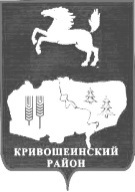 АДМИНИСТРАЦИЯ КРИВОШЕИНСКОГО РАЙОНАПОСТАНОВЛЕНИЕ12.08.2020                                                                                                                                        № 442с. КривошеиноТомской областиОб утверждении положения о проведении районного конкурсапредпринимательских проектов «Бизнес старт» (в редакции Постановлений Администрации Кривошеинского района от 13.09.2021 № 626,28.06.2022№ 476,15.08.2022 № 586,12.05.2023 № 288)В соответствии с Федеральным законом от 24.07.2007 № 209-ФЗ «О развитии малого и среднего предпринимательства в Российской Федерации», постановлением Администрации Томской области от 27.09.2019 № 360а «Об утверждении государственной программы «Развитие предпринимательства и повышение эффективности государственного управления социально-экономическим развитием Томской области» и постановлением Администрации Кривошеинского района от 15.11.2019 № 704 «Муниципальная программа «Развитие малого и среднего предпринимательства в Кривошеинском районе на 2020-2024 годы», в целях активизации развития малого и среднего предпринимательства на территории Кривошеинского района в сфере производства продукции (выполнения работ, оказания услуг)ПОСТАНОВЛЯЮ:Утвердить Положение о проведении районного конкурса предпринимательских проектов «Бизнес старт» (Приложение 1).Утвердить состав конкурсной комиссии по проведению районного конкурса предпринимательских проектов «Бизнес старт» (Приложение 2).Настоящее постановление подлежит опубликованию в Сборнике нормативных актов и размещению в сети «Интернет» на официальном сайте муниципального образования Кривошеинский район.Настоящее постановление вступает в силу с даты его опубликования.Контроль за исполнением настоящего постановления возложить на Первого заместителя Главы Администрации Кривошеинского района.Глава Кривошеинского района(Глава Администрации)								          С.А. ТайлашевТыщик Э.Ш.(838251) 2-14-27Прокуратура, , Управление финансов, библиотека, УО, техникум, ДДТ, Тыщик Э.Ш.Приложение № 1УТВЕРЖДЕНОпостановлением Администрации Кривошеинского районаот 12.08.2020 № 442Положение о конкурсе предпринимательских проектов«Бизнес старт»1. Общие положенияНастоящее Положение о проведении районного конкурса предпринимательских проектов «Бизнес старт» (далее – Конкурс) разработано в целях реализации муниципальной программы «Развитие малого и среднего предпринимательства в Кривошеинском районе на 2020-2024 гг.».Основным принципом организации и проведения Конкурса является создание равных условий для всех участников Конкурса.Цель Конкурса – содействие занятости населения, поддержка трудовой и предпринимательской инициативы граждан, развитие малого предпринимательства в сфере производства продукции (выполнения работ, оказания услуг) на территории Кривошеинского района.Задача Конкурса – выявление и муниципальная поддержка перспективных предпринимательских проектов.Целью предоставления субсидий является финансовое обеспечение затрат начинающим субъектам малого и среднего предпринимательства, согласно подпункт 8 пункта 21 Положения, осуществляющим деятельность, относящуюся к следующим видам экономической деятельности согласно Общероссийскому классификатору видов экономической деятельности (далее – ОКВЭД 2):Раздел A. Сельское, лесное хозяйство, охота, рыболовство и рыбоводство.Раздел B. Добыча полезных ископаемых.Раздел C. Обрабатывающие производства (за исключением подкласса 25.4 класса 25).Раздел D. Обеспечение электрической энергией, газом и паром; кондиционирование воздуха.Раздел E. Водоснабжение; водоотведение, организация сбора и утилизации отходов, деятельность по ликвидации загрязнений.Раздел F. Строительство.Класс 45.2 раздела G. Техническое обслуживание и ремонт автотранспортных средств.Раздел H. Транспортировка и хранение.Раздел I. Деятельность гостиниц и предприятий общественного питания.Раздел J. Деятельность в области информации и связи.Классы 71, 72, 74, 75 раздела M. Деятельность профессиональная, научная и техническая.Класс 79 раздела N. Деятельность туристических агентств и прочих организаций, предоставляющих услуги в сфере туризма.Раздел P. Образование.Раздел Q. Деятельность в области здравоохранения и социальных услуг.Раздел R. Деятельность в области культуры, спорта, организации досуга и развлечений.Классы 95 и 96 раздела S. Предоставление прочих видов услуг.При этом деятельность ОКВЭД 79 раздела N учитывается только в отношении внутреннего туризма.При проведении муниципальным образованием Томской области отбора получателей субсидий дополнительный приоритет устанавливается в отношении субъектов малого и среднего предпринимательства, основной вид деятельности которых соответствует ОКВЭД 62.01, 62.02, 62.02.1, 62.02.4, 62.03.13, 62.09, 63.11.1.Предоставление субсидий начинающим субъектам малого и среднего предпринимательства осуществляется за счет и в пределах средств бюджета муниципального образования Кривошеинский район Томской области, предусмотренного программой «Развитие малого и среднего предпринимательства в Кривошеинском районе на 2020-2024 гг.» на реализацию  мероприятия по поддержке стартующего бизнеса в целях сохранения, укрепления и дальнейшего развития малого и среднего предпринимательства на территории Кривошеинского района.За счет средств областного бюджета предоставляется субсидия Администрации Кривошеинского района, осуществляющий функции главного распределителя бюджетных средств, в пределах утвержденных объемов бюджетных ассигнований и лимитов бюджетных обязательств на реализацию мероприятия «Субсидии бюджетам муниципальных образований Томской области на софинансирование расходов на поддержку стартующего бизнеса, а также на создание и (или) развитие, и (или) модернизацию производства товаров (работ, услуг), предусмотренных в муниципальных программах (подпрограммах), содержащих мероприятия, направленные на развитие малого и среднего предпринимательства», подпрограммы «Развитие малого и среднего предпринимательства в Томской области» государственной программы «Развитие предпринимательства в Томской области», утвержденной постановлением Администрации Томской области от 27 сентября 2019 года № 360а «Об утверждении государственной программы "Развитие предпринимательства и повышение эффективности государственного управления социально-экономическим развитием Томской области"».Предоставление муниципальному образованию Кривошеинский район Томской области субсидии для начинающих субъектов малого и среднего предпринимательства осуществляется Департаментом по развитию инновационной и предпринимательской деятельности Томской области в соответствии с Положением о предоставлении из областного бюджета субсидий местным бюджетам муниципальных образований Томской области в целях поддержки муниципальных программ (подпрограмм), содержащих мероприятия, направленные на развитие малого и среднего предпринимательства, утвержденного постановлением Администрации Томской области от 27 сентября 2019 года № 360а «Об утверждении государственной программы "Развитие предпринимательства и повышение эффективности государственного управления социально-экономическим развитием Томской области"» в сумме и на условиях, определенных соглашением, заключенным между муниципальным образованием Кривошеинский район Томской области и Департаментом по развитию инновационной и предпринимательской деятельности Томской области.Сведения о субсидиях размещаются на едином портале  бюджетной системы Российской Федерации в информационно-телекоммуникационной сети «Интернет»  (далее - единый портал) в разделе «Бюджет» (при наличии технической возможности).8. Организатором Конкурса является  (далее – Организатор). 9. Организатор выполняет следующие функции: 1) подготавливает проект повестки дня заседания конкурсной комиссии по проведению конкурса предпринимательских проектов «Бизнес старт» (далее – Конкурсная комиссия);2) оповещает членов Конкурсной комиссии (не позднее, чем за 3 дня до даты проведения заседания) о проведении заседания, с указанием повестки дня заседания, даты, времени и места проведения заседания;3) информирует участников Конкурса о ходе проведения Конкурса, в соответствии с п.19, п.20 настоящего Положения;4) осуществляет прием конкурсных заявок на участие в Конкурсе (далее – заявки);5) обеспечивает хранение представленных соискателями заявок до момента их вскрытия Конкурсной комиссией на втором заседании. Срок хранения заявок после проведения Конкурса составляет 5 лет;6) предоставляет разъяснения по вопросам проведения Конкурса;7) обеспечивает исполнение решений Конкурсной комиссии;8) проводит анализ предоставляемой в соответствии с п. 52 настоящего Положения отчетной информации и документов, подтверждающих реализацию предпринимательского проекта;9) проводит оценку достижения основных финансово-экономических показателей по итогам завершения реализации предпринимательского проекта в соответствии с соглашением о предоставлении субсидии в течение 10 рабочих дней после наступления отчетной даты. На основании проведенной оценки осуществляет подготовку аналитической записки;10) Анализ, оценка и сопоставление заявок осуществляются по качественным и количественным критериям оценки заявок, описанным в приложении 2 к настоящему Положению с использованием балльной системы оценок по каждому критерию отдельно.11) Победителями Конкурса признаются участники Конкурса, заявкам которых Конкурсная комиссия присвоила максимальный рейтинг согласно подпункта 4 пункта 33 Положения, то есть которые набрали наибольшее количество баллов в соответствии с критериями оценки заявок, приведенными в настоящем Положении, но не менее минимального значения рейтинга заявки, установленного Конкурсной комиссией.В случае если несколько заявок набрали одинаковое количество баллов, первой в рейтинге указывается заявка, представленная ранее.10) выполняет иные функции, определенные настоящим Положением.Почтовый адрес Организатора: 636300, Томская область, с. Кривошеино, ул. Ленина, д. 26, каб. № 50, контактные телефоны Организатора: (38251) 2-14-27, (38251) 2-13-54.2. Конкурсная комиссия и порядок ее работы11. Проведение Конкурса осуществляет Конкурсная комиссия.12. Конкурсная комиссия формируется в составе председателя комиссии, заместителя председателя комиссии, секретаря комиссии и членов комиссии. В состав конкурсной комиссии входят представители Администрации Кривошеинского района, иных муниципальных учреждений и предприятий Кривошеинского района, Думы Кривошеинского района и иных организаций. Состав Конкурсной комиссии формируется таким образом, чтобы была исключена возможность возникновения конфликта интересов, который мог бы повлиять на принимаемые конкурсной комиссией решения. При возможном возникновении конфликта интересов у члена Конкурсной комиссии в связи с рассмотрением вопросов, включенных в повестку дня заседания конкурсной комиссии, он обязан до начала заседания заявить об этом. В этом случае соответствующий член Конкурсной комиссии не принимает участие в рассмотрении указанных вопросов. Постоянный состав Конкурсной комиссии утверждается постановлением Администрации Кривошеинского района Томской области. 13. Конкурсная комиссия в своей деятельности руководствуется действующим законодательством Российской Федерации и Томской области, муниципальными правовыми актами Кривошеинского района, а также настоящим Положением.14. Конкурсная комиссия выполняет следующие функции:1) на первом заседании Конкурсная комиссия:а) принимает решение об объявлении Конкурса, датах начала и окончания приема заявок на участие в Конкурсе;б) определяет существенные условия проведения Конкурса:направления муниципальной финансовой поддержки по видам экономической деятельности;2) на втором заседании, которое проводится не позднее 10 рабочих дней с даты окончания приема заявок, Конкурсная комиссия в течение одного рабочего дня:а) вскрывает конверты с заявками на участие в Конкурсе;б) рассматривает заявки участников Конкурса и проверяет наличие всех требуемых документов, регламентированных настоящим Положением;в) проведение проверки получателя субсидии на соответствие установленным требованиям осуществляется путем направления запросов в рамках межведомственного информационного взаимодействия согласно Приложения 1 к Положению о конкурсе предпринимательских проектов «Бизнес старт»;г) допускает участников Конкурса к дальнейшему участию в Конкурсе;е) отказывает участнику (ам) Конкурса в дальнейшем участии в Конкурсе;3) на третьем заседании, которое проводится не позднее 15 календарных дней с даты проведения второго заседания, Конкурсная комиссия в течение одного рабочего дня:а) осуществляет оценку и сопоставление заявок;б) устанавливает минимально необходимое значение рейтинга заявки,  путем установления значения по каждому показателю, согласно приложению 2 к настоящему Положению, при котором участники Конкурса признаются победителями;в) определяет победителей Конкурса (далее – победитель) из числа участников Конкурса и принимает решение о сумме субсидий, подлежащих выплате победителям, в соответствии с п. 45 настоящего Положения;г) информирует участников Конкурса о результатах Конкурса в течение пяти дней со дня определения победителей;д) принимает решения по иным вопросам в пределах своих функций.Внеочередные заседания Конкурсной комиссии проводятся при возникновении необходимости рассмотрения вопроса возврата субсидии в случае неисполнения победителем условий Конкурса, а также в случае отказа от получения субсидии победителем Конкурса.На внеочередном заседании Конкурсная комиссия:- принимает решение о возврате субсидии в случае неисполнения победителем Конкурса условий предоставления и использования субсидии, - принимает решение о продлении срока окончания приема заявок в случае отсутствия заявок на дату окончания приема заявок;- принимает иные решения в порядке, установленном настоящим Положением.15. Заседание Конкурсной комиссии правомочно, если на нем присутствует не менее половины членов комиссии.16. На заседания Конкурсной комиссии участники Конкурса или их представители не допускаются кроме случаев, когда Конкурсной комиссией проводится внеочередное заседание по вопросу возврата субсидии в случае неисполнения победителем условий Конкурса.17. Решения Конкурсной комиссии оформляются протоколами заседания Конкурсной комиссии, которые подписываются председателем, заместителем председателя, секретарем и членами Конкурсной комиссии. Протоколы заседания ведет секретарь Конкурсной комиссии. В случае отсутствия председателя Конкурсной комиссии его обязанности исполняет заместитель председателя Конкурсной комиссии.18. Решения Конкурсной комиссии принимаются по результатам открытого голосования. Решение считается принятым, если за него проголосовало большинство членов Конкурсной комиссии, присутствующих на заседании Конкурсной комиссии. В случае равенства голосов членов Конкурсной комиссии голос председателя Конкурсной комиссии (в случае его отсутствия заместителя председателя) является решающим. Секретарь Конкурсной комиссии в голосовании не участвует.3. Объявление Конкурса19. Объявление о проведении Конкурса подлежит официальному опубликованию путем его размещения в районной газете «Районные вести» и официальном сайте муниципального образования Кривошеинский район Томской области в информационно-телекоммуникационной сети "Интернет" по адресу: http://www.kradm.tomsk.ru в разделе «Малый бизнес».20. Объявление о проведении Конкурса должно содержать следующую информацию:1)сроки проведения отбора (даты и времени начала (окончания) подачи (приема) документов получателей субсидии), которые не могут быть меньше 30 календарных дней, следующих за днем размещения объявления о проведении отбора, а также информации о возможности проведения нескольких этапов отбора с указанием сроков (порядка) их проведения (при необходимости);2) наименования, места нахождения, почтового адреса, адреса электронной почты главного распорядителя как получателя бюджетных средств;3) целей и результатов предоставления субсидии;4) требований к получателям субсидии и перечня документов, представляемых получателями субсидии для подтверждения их соответствия указанным требованиям;5) порядка подачи документов получателями субсидии и требований, предъявляемых к их форме и содержанию;6) порядка отзыва документов получателей субсидии, порядка возврата документов получателей субсидии, определяющего в том числе основания для возврата документов получателей субсидии, порядка внесения изменений в документы получателей субсидии;7) правил рассмотрения и оценки документов получателей субсидии в соответствии;8) порядка предоставления получателями субсидии разъяснений положений объявления о проведении отбора, даты начала и окончания срока такого предоставления;9) срока, в течение которого получатель субсидии должен подписать соглашение о предоставлении субсидии (далее - соглашение);10) условий признания получателя субсидии уклонившимся от заключения соглашения;11) даты размещения результатов отбора на официальном сайте главного распорядителя как получателя бюджетных средств в информационно-телекоммуникационной сети "Интернет", которая не может быть позднее 14-го календарного дня, следующего за днем определения победителя отбора (с соблюдением сроков, установленных пунктом 26(2) Положения о мерах по обеспечению исполнения федерального бюджета, утвержденного постановлением Правительства Российской Федерации от 9 декабря 2017 года № 1496 "О мерах по обеспечению исполнения федерального бюджета").Одновременно с опубликованием объявления о проведении Конкурса настоящее Положение размещается на официальном сайте муниципального образования Кривошеинский район в сети интернет по адресу: http://www.kradm.tomsk.ru/ в разделе «Малый бизнес» .4. Требования к участникам Конкурса21. К участию в Конкурсе допускаются субъекты малого и среднего предпринимательства, соответствующие требованиям Федерального закона от 24 июля  № 209-ФЗ «О развитии малого и среднего предпринимательства в Российской Федерации», зарегистрированные в качестве субъекта малого и среднего предпринимательства в порядке, предусмотренном Федеральным законом от 08 августа  № 129-ФЗ «О государственной регистрации юридических лиц и индивидуальных предпринимателей» и фактически осуществляющие предпринимательскую деятельность на территории Кривошеинского района, которые соответствуют следующим требованиям к получателям субсидии по состоянию на 1-е число месяца, предшествующего месяца, в котором планируется проведение отбора:1) у получателя субсидии должна отсутствовать неисполненная обязанность по уплате налогов, сборов, страховых взносов, пеней, штрафов, процентов, подлежащих уплате в соответствии с законодательством Российской Федерации о налогах и сборах;2) у получателя субсидии должна отсутствовать просроченная задолженность по возврату в местный бюджет субсидий, бюджетных инвестиций, предоставленных в том числе в соответствии с иными правовыми актами, и иная просроченная задолженность перед местным бюджетом;3) получатели субсидии - юридические лица не должны находиться в процессе реорганизации (за исключением реорганизации в форме присоединения к юридическому лицу, являющемуся участником отбора, другого юридического лица), ликвидации, в отношении них не введена процедура банкротства, деятельность получателя субсидии не приостановлена в порядке, предусмотренном законодательством Российской Федерации, а получатели субсидии - индивидуальные предприниматели не должны прекратить деятельность в качестве индивидуального предпринимателя;4) у получателя субсидии должна отсутствовать просроченная задолженность по возврату в бюджет бюджетной системы Российской Федерации, из которого планируется предоставление субсидии в соответствии с правовым актом, субсидий, бюджетных инвестиций, предоставленных в том числе в соответствии с иными правовыми актами, а также иная просроченная (неурегулированная) задолженность по денежным обязательствам перед публично-правовым образованием, из бюджета которого планируется предоставление субсидии в соответствии с правовым актом (за исключением субсидий, предоставляемых государственным (муниципальным) учреждениям, субсидий в целях возмещения недополученных доходов, субсидий в целях финансового обеспечения или возмещения затрат, связанных с поставкой товаров (выполнением работ, оказанием услуг) получателями субсидий физическим лицам);5) в реестре дисквалифицированных лиц отсутствуют сведения о дисквалифицированных руководителе или главном бухгалтере получателя субсидии, являющегося юридическим лицом, об индивидуальном предпринимателе и о физическом лице - производителе товаров, работ, услуг, являющихся получателями субсидии;6) получатели субсидии не должны являться иностранными юридическими лицами, в том числе местом регистрации которых является государство или территория, включенные в утверждаемый Министерством финансов Российской Федерации перечень государств и территорий, используемых для промежуточного (офшорного) владения активами в Российской Федерации (далее - офшорные компании), а также российскими юридическими лицами, в уставном (складочном) капитале которых доля прямого или косвенного (через третьих лиц) участия офшорных компаний в совокупности превышает 25 процентов (если иное не предусмотрено законодательством Российской Федерации). При расчете доли участия офшорных компаний в капитале российских юридических лиц не учитывается прямое и (или) косвенное участие офшорных компаний в капитале публичных акционерных обществ (в том числе со статусом международной компании), акции которых обращаются на организованных торгах в Российской Федерации, а также косвенное участие таких офшорных компаний в капитале других российских юридических лиц, реализованное через участие в капитале указанных публичных акционерных обществ;7) получатели субсидии не должны получать средства из федерального бюджета (бюджета субъекта Российской Федерации, местного бюджета), из которого планируется предоставление субсидии в соответствии с настоящим постановлением, на основании иных нормативных правовых актов Российской Федерации (нормативных правовых актов субъекта Российской Федерации, муниципальных правовых актов) на цели, установленные настоящим Порядком;8) вновь зарегистрированные на территории муниципального образования Кривошеинский район или ведущие деятельность менее двух лет и осуществляющие свою деятельность на территории Кривошеинского района9) заявляющие по представленному предпринимательскому проекту размер заработной платы, установленный наемным работникам на период реализации предпринимательского проекта (но не менее одного года), не ниже установленного минимального размера оплаты труда в Томской области с учетом соответствующего районного коэффициента;10) обязующиеся произвести вложение собственных денежных средств в предпринимательский проект в объеме не менее 20 процентов от суммы запрашиваемой субсидии, и сохранять свой бизнес не менее двух лет с даты заключения соглашения о предоставлении субсидии субъекту малого и среднего предпринимательства;11) получатель субсидии обеспечивает достижение значения показателя результативности;12) сохранение и (или) увеличение получателем субсидии в течение периода реализации предпринимательского проекта (но не менее одного года) численности занятых.22. Не допускаются к участию в Конкурсе субъекты малого и среднего предпринимательства:1) являющиеся кредитными организациями, страховыми организациями, инвестиционными фондами, негосударственными пенсионными фондами, профессиональными участниками рынка ценных бумаг, ломбардами;2) являющиеся участниками соглашений о разделе продукции;3) осуществляющие предпринимательскую деятельность в сфере игорного бизнеса;4) являющиеся в порядке, установленном законодательством Российской Федерации о валютном регулировании и валютном контроле, нерезидентами Российской Федерации, за исключением случаев, предусмотренных международными договорами Российской Федерации;5) осуществляющие производство и (или) реализацию подакцизных товаров, а также добычу и (или) реализацию полезных ископаемых, за исключением общераспространенных полезных ископаемых;6) ранее получавшие муниципальную финансовую поддержку в рамках Конкурса.5. Порядок подготовки и подачи заявки23. Подготовка заявки:1) заявки подготавливаются участниками в соответствии с условиями проведения Конкурса и требованиями настоящего Положения;2) неполное предоставление документов или предоставление недостоверных сведений, а также оформление документов не в соответствии с требованиями, установленными приложением 1 к настоящему Положению, считается нарушением условий Конкурса и является основанием для отказа в допуске к дальнейшему участию в Конкурсе;3) расходы по подготовке заявки несет участник;4) расходы участника на подготовку заявки не подлежат возмещению со стороны Организатора;5) Организатор запрашивает в соответствующих государственных органах в порядке межведомственного информационного взаимодействия следующие документы:- выписка из Единого государственного реестра юридических лиц;- выписка из Единого государственного реестра индивидуальных предпринимателей;- документы, подтверждающие отсутствие задолженностей по уплате налогов и иных обязательных платежей в бюджеты всех уровней, государственные внебюджетные фонды. Срок получения Организатором запрошенных документов составляет 5 рабочих дней со дня вскрытия конвертов с заявкой.6) Документы, указанные в подпункте 5) пункта 23 Положения, соискатели вправе представлять по собственной инициативе. Рассмотрение заявки осуществляется Конкурсной комиссией после получения Организатором запрошенных документов.24. Оформление и подача заявки:1) участник должен подготовить документы, входящие в заявку, в соответствии с перечнем документов, установленным в приложении 1 к настоящему Положению;2) заявка должна быть сформирована в одну или несколько папок, страницы которых пронумерованы, прошиты (или сброшюрованы) и скреплены печатью (в случае ее отсутствия подписью лица, формирующего заявку). Последовательность размещения документов в заявке должна соответствовать последовательности, определенной в приложении 1 к Положению. Первым листом заявки должна быть опись документов с указанием наименований документов, содержащихся в заявке, номеров страниц, на которых находятся данные документы.Заявка подается в Конкурсную комиссию либо направляется по почте заказным письмом;3) дополнения или поправки, внесенные в документы в составе заявки, должны быть заверены лицом, подписавшим соответствующий документ;4) участники запечатывают заявку в конверт.На конверте указывается:наименование Организатора и его почтовый адрес;наименование и адрес участника (указываются для того, чтобы заявку можно было вернуть, не распечатывая конверт, если заявка поступит с опозданием);слова: «На конкурс предпринимательских проектов «Бизнес старт»;слова: «Вскрывается конкурсной комиссией по проведению конкурса предпринимательских проектов «Бизнес старт»;5) при принятии конверта с заявкой Организатором на конверте делается отметка, подтверждающая прием документов, с указанием даты и времени приема;6) при принятии конверта с заявкой Организатор выдает расписку в его получении лицу, доставившему конверт;7) Организатор не несет ответственности в случае нарушения процедуры принятия конвертов с заявкой, их вскрытия или утери, если конверты не помечены в соответствии с требованиями, указанными в подпункте 4 пункта 24 настоящего Положения;25. Заявки, полученные после даты и времени окончания приема заявок, указанных в объявлении о проведении Конкурса, не вскрываются и возвращаются заявителю с указанием даты и времени получения заявки Организатором.26. Внесение изменений в заявки и отзыв заявок:а) участник может внести изменения в свою заявку или отозвать ее при условии, что Организатор получит соответствующее письменное уведомление до истечения установленного срока приема заявок. Изменения к заявке, внесенные участником, являются неотъемлемой частью основной заявки;б) уведомление участника о внесении изменений или отзыве заявки должно быть запечатано, помечено и отправлено Организатору в соответствии с положениями порядка подачи заявки;в) на конверте такого уведомления должно быть соответственно указано: «Отзыв заявки на участие в конкурсе предпринимательских проектов «Бизнес старт» или «Внесение изменений в заявку на участие в конкурсе предпринимательских проектов «Бизнес старт»;г) при неоднократном внесении изменений в заявку все изменения должны быть пронумерованы по порядку возрастания номеров. В случае противоречий между внесенными изменениями преимущество имеет изменение с большим порядковым номером;д) по истечении установленного срока приема заявок внесение изменений в них не допускается.27. В случае отсутствия заявок на дату окончания приема заявок Организатор может перенести окончательную дату приема заявок на более поздний срок, опубликовав соответствующее сообщение в средстве массовой информации, определяемом Организатором в установленном законом порядке, и на официальном информационном сайте Организатора не позднее чем за три дня до окончания срока приема заявок.28. Информирование соискателей о проведении Конкурса осуществляется в соответствии с п.19 настоящего Положения. Организатор не несет ответственности за неполучение соискателями информации или получение некорректной информации о Конкурсе. 29. Разъяснение порядка подготовки и подачи заявки:1) соискатель, которому необходимы разъяснения по содержанию и требованиям настоящего Положения, может обратиться по данному вопросу к Организатору;2) Организатор обязан в день обращения ответить на запрос соискателя, связанный с разъяснением настоящего Положения.30. Соблюдение конфиденциальности:1) информация, содержащаяся в заявках, за исключением информации, оглашаемой при вскрытии конвертов с заявками, до официального объявления результатов Конкурса разглашению не подлежит;2) информация, касающаяся разъяснения анализа, оценки и сопоставления заявок, не подлежит разглашению до официального объявления результатов Конкурса;3) после подведения итогов Конкурса с целью популяризации идей, заложенных в комплексе мер по поддержке малого предпринимательства, Организатор имеет право разместить подробное описание заявок победителей Конкурса на официальном информационном сайте Организатора в информационно-телекоммуникационной сети «Интернет»по адресу: kradm.tomsk.ru в разделе «Малый бизнес» в подразделе «Районный конкурс предпринимательских проектов «Бизнес старт».6. Процедура проведения Конкурса31. Вскрытие конвертов с заявками и оглашение списка участников:1) вскрытие конвертов с заявками производится секретарем Конкурсной комиссии в последовательности по времени их поступления;2) перед вскрытием конверта с заявкой секретарь объявляет дату и время его поступления, вскрывает конверт, объявляет наименование участника, его адрес, наименование предпринимательского проекта, сумму запрашиваемой субсидии и объем софинансирования за счет собственных средств;3) результаты вскрытия конвертов с заявками участников фиксируются в протоколе заседания Конкурсной комиссии. Список участников Конкурса, допущенных к участию в Конкурсе, а также список участников, которым отказано в допуске к дальнейшему участию в Конкурсе, фиксируются в протоколе заседания Конкурсной комиссии и размещаются на официальном информационном сайте Организатора в информационно-телекоммуникационной сети «Интернет» по адресу: http://www.kradm.tomsk.ru/ в разделе «Малый бизнес».32. Основаниями для отказа в допуске к дальнейшему участию в Конкурсе является:несоответствие представленных участником документов требованиям, установленных приложением 1 к настоящему Положению, или непредставление (предоставление не в полном объеме) указанных документов;недостоверность представленной участником информации;несоответствие условиям предоставления субсидии, определенным настоящим Положением.33. Анализ, оценка и сопоставление заявок:1) анализ, оценка и сопоставление заявок, допущенных к дальнейшему участию в Конкурсе, производятся Конкурсной комиссией в срок, не превышающий 15 рабочих дней с даты проведения второго заседания комиссии;2) Конкурсная комиссия определяет перечень соискателей, заявки которых могут быть допущены к участию в Конкурсе;3) заявки, допущенные к участию в Конкурсе, оцениваются и сопоставляются в соответствии с критериями оценки, определенными приложением 2 к настоящему Положению;4) рейтинг заявки равняется общей сумме баллов по каждому критерию оценки;5) Конкурсная комиссия по результатам своей деятельности готовит письменное заключение по анализу, оценке и сопоставлению заявок. Заключение Конкурсной комиссии является неотъемлемым приложением к протоколу заседания Конкурсной комиссии;6) заключение Конкурсной комиссии должно содержать следующую информацию:список участников, подавших заявки в соответствии с протоколом заседания Конкурсной комиссии;список участников, заявки которых допущены к дальнейшему участию в Конкурсе;список участников, заявки которых не допущены к дальнейшему участию в Конкурсе, с обоснованием отказа в допуске к участию в Конкурсе по каждому соискателю и поданной им заявке;результаты анализа, оценки и сопоставления заявок, допущенных к участию в Конкурсе, с указанием рейтинга каждой заявки;предложения по установлению минимально необходимого значения рейтинга заявки, при котором участники Конкурса признаются победителями;предложения Конкурсной комиссии по участникам Конкурса, подлежащим признанию победителями Конкурса.34. Конкурсный отбор:1) Конкурсная комиссия рассматривает заключение по анализу, оценке и сопоставлению заявок;2) Конкурсная комиссия принимает решение о допуске (об отказе в допуске к участию) участников и представленных ими заявок к участию в Конкурсе и вносит соответствующую запись в протокол;3) Конкурсная комиссия принимает решение о победителях Конкурса;4) в случае если Конкурсной комиссии станут известны факты несоответствия победителя Конкурса требованиям и условиям Конкурса после принятия решения о победителях Конкурса, решение об этом победителе отменяется на основании решения Конкурсной комиссии, которое оформляется протоколом.К таким фактам относятся:а) проведение ликвидации победителя Конкурса или введение в отношении него процедуры, применяемой в деле о банкротстве;б) предоставление победителем Конкурса заведомо ложных сведений, содержащихся в документах, предусмотренных Приложением 1 к настоящему Положению;в) наличие просроченной задолженности по уплате налогов и иных обязательных платежей в бюджеты всех уровней и государственные внебюджетные фонды, а также по ранее предоставленным бюджетным средствам на возвратной основе при условии, что победитель Конкурса не обжалует наличие указанной задолженности в соответствии с законодательством Российской Федерации в течение срока действия соглашения о предоставлении субсидии.Организатор в течение 15 рабочих дней с даты установления любого из вышеуказанных фактов в отношении конкретного победителя Конкурса обеспечивает проведение внеочередного заседания Конкурсной комиссии по решению вопроса об отмене решения Конкурсной комиссии об этом победителе Конкурса с представлением членам Конкурсной комиссии документов, подтверждающих факты нарушения условий Конкурса.На внеочередном заседании Конкурсная комиссия рассматривает представленные Организатором документы, подтверждающие факты нарушения условий Конкурса, и принимает мотивированное решение об отмене ранее принятого Конкурсной комиссией решения о победителе Конкурса или мотивированное решение об оставлении решения Конкурсной комиссии о победителе Конкурса без изменений.В случае принятия Конкурсной комиссией решения об отмене ранее принятого Конкурсной комиссией решения о победителе Конкурса Организатор в течение 5 рабочих дней с даты проведения внеочередного заседания Конкурсной комиссии по рассмотрению вопроса об отмене решения Конкурсной комиссии о победителе Конкурса направляет этому победителю Конкурса выписку из соответствующего протокола Конкурсной комиссии с приложением уведомления о возврате полученной Победителем Конкурса суммы субсидии в бюджет, содержащего информацию о платежных реквизитах для возврата суммы субсидии.В течение 30 календарных дней с даты получения письменного уведомления о возврате субсидии победитель Конкурса обязан вернуть субсидию в бюджет по платежным реквизитам, указанным в уведомлении, или направляет в адрес Организатора ответ с мотивированным отказом от возврата субсидии.В случае отказа получателя субсидии от добровольного возврата субсидии возврат субсидии производится в соответствии с действующим законодательством Российской Федерации.35. Победителями Конкурса признаются участники Конкурса, заявки которых соответствуют значению рейтинга заявки, согласно подпункта 4 пункта 33 Положения.36. Результаты Конкурса:1) решения Конкурсной комиссии отражаются в протоколе заседания, который должен содержать следующую обязательную информацию:список участников, заявки которых допущены к участию в Конкурсе;список участников, которым отказано в допуске к участию в Конкурсе, с указанием причин отказа;список участников Конкурса, заявки которых признаны победителями, с указанием рейтинга каждой заявки, наименования предпринимательского проекта, суммы запрашиваемой субсидии, суммы предоставляемой субсидии и целей предоставления субсидии;сроки размещения на едином портале, а также на официальном сайте главного распорядителя как получателя бюджетных средств в информационно-телекоммуникационной сети "Интернет" информации о результатах рассмотрения документов получателей субсидии, включающей следующие сведения:дата, время и место проведения рассмотрения документов получателей субсидии;информация о получателях субсидии, документы которых были рассмотрены;информация о получателях субсидии, документы которых были отклонены, с указанием причин их отклонения, в том числе положений объявления о проведении отбора, которым не соответствуют такие документы;наименование получателя (получателей) субсидии, с которым заключается соглашение, и размер предоставляемой ему субсидии.2) на основании решения Конкурсной комиссии издается распоряжение Администрации Кривошеинского района, проект которого по итогам Конкурса в установленном порядке готовит Организатор;3) Организатор Конкурса размещает информацию о победителях Конкурса на официальном сайте муниципального образования Кривошеинский район Томской области в информационно-телекоммуникационной сети «Интернет» по адресу: http://www.kradm.tomsk.ru в разделе «Малый бизнес», в срок не позднее чем через три дня после подписания протокола заседания Конкурсной комиссии;4) на основании Распоряжения Организатор готовит и подписывает соглашение о предоставлении субсидии с победителем Конкурса в течение пяти рабочих дней со дня принятия Распоряжения по типовой форме, утвержденной Управлением финансов Администрации Кривошеинского района о победителях конкурса предпринимательских проектов «Бизнес старт», с учетом особенностей предоставления субсидии, установленных настоящим Положением. 37. Соглашение должно содержать следующие обязательные положения:размер субсидии с указанием направлений расходов, подлежащих возмещению;обязательства получателя субсидии о представлении Анкеты получателя поддержки, предусмотренной подпунктом 10 пунктом 9 настоящего Положения;установление финансово-экономических показателей субсидии в соответствии с предоставленными участником конкурса документами;обязательство получателя субсидии об исполнении условий предоставления субсидии, в сроки, установленные соглашением, и предоставлении отчетов о достижении финансово-экономических показателей и календарного плана реализации проекта в соответствии с требованиями к отчетности, установленными пунктом 51 настоящего Положения;порядок возврата субсидии в случаях, установленных пунктом 54 настоящего Положения;согласие получателя субсидии на осуществление Организатором и органами муниципального финансового контроля проверок соблюдения получателем субсидии условий, цели и порядка ее предоставления;в случае уменьшения величины предоставляемой суммы субсидии по сравнению с суммой, указанной в заявке, соглашение о предоставлении субсидии заключается с победителем Конкурса при наличии его согласия. 38. В случае если победитель конкурса в течение пяти рабочих дней со дня принятия Распоряжения не явился для подписания соглашения о предоставлении субсидии или отказался от его подписания, такой победитель конкурса считается отказавшимся от предоставления субсидии.В случае отказа победителя от заключения соглашения о предоставлении субсидии Конкурсной комиссией проводится внеочередное заседание для принятия решения об исключении данного победителя из перечня победителей Конкурса.39.В случае отказа победителя от заключения соглашения о предоставлении субсидии в меньшем размере, по сравнению с указанным в заявке, победителем признается следующий по рейтингу заявитель при соблюдении требований, предусмотренных абзацем 1 настоящего пункта, и соответствия его рейтинга значению рейтинга заявки, при котором заявители могут быть признаны победителями, установленному в соответствии с требованиями настоящего Положения.40. Конкурс признается несостоявшимся в случаях, если заявки (заявка) не соответствуют(ет) требованиям, определенным настоящим Положением. 41. В случае если Конкурс не состоялся, по решению Конкурсной комиссии Конкурс проводится повторно. 42. Участники Конкурса вправе знакомиться с результатами заседаний Конкурсной комиссии.По письменному заявлению участника Конкурса секретарь Конкурсной комиссии выдает такому участнику выписку из протокола заседания Конкурсной комиссии за подписью председателя Конкурсной комиссии.7. Условия, порядок предоставления и возврата субсидии43. Максимальный объем средств, выделяемых в форме субсидии одному получателю поддержки на финансовое обеспечение затрат в связи с производством и (или) реализацией товаров, выполнением работ, оказанием услуг, в рамках реализации предпринимательского проекта не может превышать 700 тыс. рублей.Субсидия предоставляется на финансовое обеспечение следующих затрат, возникающих при реализации предпринимательского проекта:- затраты на приобретение оборудования, измерительных и регулирующих приборов и устройств, вычислительной техники, периферийных устройств, транспортных средств (за исключением легкового автомобиля), инструмента, производственного и хозяйственного инвентаря;- приобретение сырья и материалов, комплектующих;- арендные платежи;- расходы на продвижение собственной продукции, работ, услуг;- оплата расходов, связанных с приобретением и использованием франшиз;- расходы на ремонт нежилого помещения, включая приобретение строительных материалов, оборудования, необходимого для ремонта помещения.Возмещению подлежат затраты, произведенные получателями средств с даты государственной регистрации юридического лица или индивидуального предпринимателя – субъекта малого или среднего предпринимательства.Реализуемый получателем средств предпринимательский проект должен относиться к видам экономической деятельности по ОКВЭД-2, определенным п. 5 настоящего Положения.Субсидия предоставляется при условии вложение собственных денежных средств в предпринимательский проект в объеме не менее 20 процентов от суммы запрашиваемой субсидии, максимальный размер субсидии составляет 700 тыс.рублей.44. Организатор в течение десяти рабочих дней с даты заключения соглашения о предоставлении субсидии перечисляет средства субсидии на расчетный счет получателю, который открыт на территории Российской Федерации, но не ранее подтверждения победителем Конкурса вложения собственных денежных средств в предпринимательский проект.45. Субсидия предоставляется после подтверждения победителем Конкурса вложения собственных денежных средств в предпринимательский проект в объеме не менее 20 процентов от суммы запрашиваемой субсидии и указания планируемых затрат из средств субсидии путем предоставления подтверждающих документов. Подтверждающими факт вложения собственных средств документами являются:при приобретении товарно-материальных ценностей либо услуг у физических лиц: договор купли-продажи, документы, подтверждающие реальную рыночную стоимость товарно-материальных ценностей, акт приема-передачи, платежное поручение, подтверждающее факт перечисления средств на счет физического лица;при приобретении товарно-материальных ценностей либо услуг у юридических лиц: договор купли-продажи, акт приема-передачи, счет, платежное поручение, счет-фактура, товарная накладная, товарные чеки, кассовые чеки, товарно-кассовые чеки;при приобретении земельного участка или нежилого помещения: договор купли-продажи земельного участка или нежилого помещения, акт приема-передачи земельного участка или нежилого помещения, платежное поручение, свидетельство о государственной регистрации права или выписка из Единого государственного реестра недвижимости (ЕГРН).Подтверждающие документы могут быть представлены победителем Конкурса сразу в момент подачи заявки на Конкурс, либо в течение 30 календарных дней с даты принятия распоряжения Администрации Кривошеинского района о победителях Конкурса, но не позднее 15-го декабря текущего финансового года.46. В случае непредставления победителем Конкурса в установленные сроки подтверждающих документов, решением Конкурсной комиссии он исключается из числа победителей Конкурса. По решению Конкурсной комиссии проводится новый Конкурс, либо из числа остальных участников Конкурса, набравших максимальный рейтинг, может быть выбран победитель.47. Сумма субсидии указывается в протоколе заседания Конкурсной комиссии о подведении итогов Конкурса.48. Условия предоставления и использования субсидии:а) признание участника Конкурса победителем Конкурса в порядке, установленном настоящим Положением;б) согласие Получателя субсидии, лиц, получающих средства на основании Соглашений, заключенных с получателями субсидий (за исключением государственных (муниципальных) унитарных предприятий, хозяйственных товариществ и обществ с участием публично-правовых образований в их уставных (складочных) капиталах, коммерческих организаций с участием таких товариществ и обществ в их уставных (складочных) капиталах), на осуществление в отношении их проверки главным распорядителем как получателем бюджетных средств соблюдения порядка и условий предоставления субсидии, в том числе в части достижения результатов предоставления субсидии, а также проверки Управлением финансов Администрации Кривошеинского района соблюдения получателем субсидии порядка и условии предоставления субсидии в соответствии со статьями 268.1 и 269.2 Бюджетного кодекса Российской Федерации, и на включение таких положений в Соглашение;в) заключение с победителем Конкурса соглашения о предоставлении субсидии;г) подтверждение победителем Конкурса факта вложения собственных средств в соответствии с пунктом 44 настоящего Положения;д) подтверждение победителем Конкурса реализации предпринимательского проекта, представленного в заявке победителя Конкурса, включая достижение основных финансово-экономических показателей предпринимательского проекта и выполнение календарного плана реализации предпринимательского проекта в соответствии с формами 2 и 4 к настоящему Положению;е) установление запрета  приобретения получателями субсидий - юридическими лицами, а также иными юридическими лицами, получающими средства на основании Соглашений, заключенных с получателями субсидий, за счет полученных из бюджета Кривошеинского района средств иностранной валюты, за исключением операций, осуществляемых в соответствии с валютным законодательством Российской Федерации при закупке (поставке) высокотехнологичного импортного оборудования, сырья и комплектующих изделий, а также связанных с достижением целей предоставления этих средств иных операций, определенных правовым актом;ж) установление запрета приобретения за счет полученных средств иностранной валюты, за исключением операций, осуществляемых в соответствии с валютным законодательством Российской Федерации при закупке (поставке) высокотехнологичного импортного оборудования, сырья и комплектующих изделий, а также связанных с достижением целей предоставления этих средств иных операций, определенных настоящим Положением и Соглашением.Результатом предоставления субсидии является реализация  предпринимательского проекта в течение 2 (двух) лет с даты заключения Соглашения в рамках проведения  районного конкурса предпринимательских проектов субъектов малого и среднего предпринимательства «Бизнес старт» и достижение основных финансово-экономических показателей.Основания для отказа получателю субсидии в предоставлении субсидии, в том числе:-несоответствие представленных получателем субсидии документов требованиям, определенным в соответствии с пунктом 24 настоящего документа, или непредставление (представление не в полном объеме) указанных документов;-установление факта недостоверности представленной получателем субсидии информации;49. Победитель Конкурса в течение последующих двух календарных лет, следующих за годом получения субсидии, ежегодно до 1 апреля, представляет Организатору Анкету получателя поддержки, заполненную по форме 5 к настоящему Положению.50. Победитель Конкурса предоставляет Организатору ежеквартальные (промежуточные) отчеты о ходе реализации предпринимательского проекта, в течение 15 календарных дней после наступления отчетной даты по форме 6 к Положению. В промежуточный отчет включаются итоги деятельности по предпринимательскому проекту за отчетный период, проблемы, связанные с осуществлением предпринимательского проекта, и предполагаемые пути их разрешения. К отчету прилагаются копии документов, которые были получены Победителем в ходе реализации предпринимательского проекта (лицензии, сертификаты, заключения, протоколы и т.д.). Победитель Конкурса представляет итоговый отчет о завершении выполнения предпринимательского проекта в течение 30 календарных дней после установленного соглашением о предоставлении субсидии срока завершения выполнения предпринимательского проекта по форме 6 к Положению. Итоговый отчет включает исчерпывающий и детальный отчет о выполнении предпринимательского проекта и оценку достигнутых результатов.51. Организатор и органы муниципального финансового контроля осуществляют обязательную проверку соблюдения получателем субсидии условий, цели и порядка предоставления субсидии.52. Получатель субсидии обязан в течение срока действия соглашения не принимать решение о ликвидации юридического лица или прекращении деятельности индивидуального предпринимателя.53. Соглашением о предоставлении субсидии устанавливаются финансово-экономические показатели, достижение которых получатель субсидии должен обеспечить в течение срока действия соглашения о предоставлении субсидии.54. В случае неисполнения победителем Конкурса условий предоставления и использования субсидии победитель Конкурса обязан возвратить сумму субсидии.55. В случае неисполнения победителем Конкурса календарного плана реализации предпринимательского проекта (форма 4 к Положению) и основных финансово-экономических показателей предпринимательского проекта (форма 2 к Положению) по итогам реализации предпринимательского проекта Организатор направляет победителю Конкурса письменное уведомление о возврате суммы субсидии в течение 5 дней со дня получения сведений. 56. В течение десяти календарных дней с даты получения уведомления о возврате суммы субсидии победитель Конкурса обязан осуществить возврат субсидии в размере предоставленной субсидии по платежным реквизитам, указанным в уведомлении, или направить в адрес Организатора ответ с мотивированным отказом от возврата субсидии.57. В случае отказа победителя Конкурса от добровольного возврата субсидия подлежит взысканию в судебном порядке.Форма 1 к Положениюо проведении районного конкурсапредпринимательских проектов«Бизнес старт»В конкурсную комиссию по проведению районного конкурса предпринимательских проектов «Бизнес старт»ЗаявлениеДля юридического лица:Полное и (в случае если имеется) сокращенное наименование, претендующего на участие в конкурсе предпринимательских проектов «Бизнес старт» ________________________________________________________________________________________________________________________________________________________________ Фамилия, имя, а также отчество (при его наличии) руководителя соискателя  ___________________________________________________Для индивидуального предпринимателя:Фамилия, имя, а также отчество (при его наличии) претендующего  на участие в районном конкурсе предпринимательских  проектов  «Бизнес старт»________________________________________________________________________________Юридический адрес соискателя ____________________________________________________Фактический адрес соискателя _____________________________________________________Краткое описание деятельности соискателя ________________________________________________________________________________________________________________________________________________________________________________________________________________________________________________Идентификационный номер налогоплательщика (ИНН) ________________________________Государственный регистрационный   номер   записи   о  государственнойрегистрации юридического лица или индивидуального предпринимателя________________________________________________________________________________Наименование проекта, претендующего на получение субсидии________________________________________________________________________________________________________________________________________________________________Краткое описание проекта, претендующего на получение субсидии________________________________________________________________________________________________________________________________________________________________________________________________________________________________________________________________________________________________________________________________Код Общероссийского  классификатора  видов  экономической  деятельности(ОКВЭД),  к  которому  относится  деятельность в рамках реализации проекта, претендующего на получение субсидии _____________________________________________Контактные телефоны: рабочий ______________ сотовый ______________________________Факс _________________________ E-mail: ___________________________________________Банковские реквизиты ________________________________________________________________________________________________________________________________________________________________________________________________________________________________________________Контактное лицо/лица ________________________________________________________________________________________________________________________________________________________________Размер собственных средств соискателя, предусмотренных нафинансирование выставленного на Конкурс проекта (в рублях) ________________________________________________________________________________________________________________________________________________________________Запрашиваемый размер субсидии из районного бюджета (в рублях) ______________________Цели,  на  которые  будет  направлена  сумма субсидии, запрашиваемой израйонного бюджета на финансирование проекта ________________________________________________________________________________________________________________________________________________________________________________________________________________________________________________Срок окупаемости проекта_________________________________________________________Срок реализации проекта  _________________________________________________________Настоящим гарантирую, что вся информация, предоставленная в заявке на участие в Конкурсе, достоверна.Со всеми условиями проведения Конкурса ознакомлен, их понимаю и согласен с ними.Руководитель юридического лица(индивидуальный предприниматель) ________________________       М.П.    «___» ____________ 20__ годПриложение 1 к Положению о конкурсе предпринимательских проектов«Бизнес старт»Перечень документов, предоставляемых в составе заявки на конкурс предпринимательских проектов «Бизнес старт»1. Заявление на участие в Конкурсе по форме 1 к Положению. Заявление может быть написано на фирменном бланке соискателя.2. Для соискателей - юридических лиц:1) копия Устава, заверенная руководителем организации;2) копия свидетельства о государственной регистрации юридического лица, заверенная руководителем организации или лист записи ЕГРЮЛ;3) выписка из Единого государственного реестра юридических лиц, выданная не ранее даты объявления Конкурса, либо её копия, заверенная руководителем организации.3. Для соискателей - индивидуальных предпринимателей: 1) копия свидетельства о государственной регистрации индивидуального предпринимателя, заверенная предпринимателем или лист записи ЕГРИП;2) выписка из Единого государственного реестра индивидуальных предпринимателей, выданная не ранее даты объявления Конкурса, либо ее копия, заверенная предпринимателем.4. Документы, подтверждающие отсутствие задолженностей по уплате налогов и иных обязательных платежей в бюджеты всех уровней, внебюджетные фонды.Конкурсная комиссия не вправе требовать от соискателя документы, указанные в подпунктах 2 и 3 пункта 2, а также в пунктах 3 и 4 настоящего приложения. Указанные документы могут быть получены Организатором в соответствующих государственных органах или органах местного самоуправления в порядке межведомственного информационного взаимодействия.5. Бизнес - план предпринимательского проекта, претендующего на муниципальную поддержку.6. Основные финансово-экономические показатели предпринимательского проекта, претендующего на муниципальную поддержку - по форме 2 к Положению.7. Смету расходов на реализацию предпринимательского проекта, представленного для участия в конкурсе предпринимательских проектов «Бизнес старт»- по форме 3 к Положению.8. Календарный план реализации предпринимательского проекта, представленного для участия в конкурсе предпринимательских проектов «Бизнес старт»- по форме 4 к Положению.9. Копии документов, подтверждающих уровень оплаты труда наемных работников на момент подачи заявки в Конкурсе, заверенные руководителем. 10. Копии документов, подтверждающих вложение собственных средств в реализацию проекта, заверенные руководителем(индивидуальным предпринимателем).11. Иные документы - по усмотрению соискателя, подтверждающие перспективность проекта для Кривошеинского района и Томской области.Приложение 2 к Положению о конкурсе предпринимательских проектов «Бизнес старт»Критерии оценки и отбора заявок1. Анализ, оценка и сопоставление заявок осуществляются по следующим качественным и количественным критериям оценки заявок с использованием бальной системы оценок по каждому критерию отдельно.2. К качественным критериям оценки заявок относятся:1) детальный план реализации предпринимательского проекта в краткосрочной перспективе (до одного года);2) оценка потребности в материально-технических, методических, информационных, финансовых и трудовых ресурсах и их стоимость;3) увеличение объема налоговых поступлений в бюджеты всех уровней  и внебюджетные фонды;4) прогноз прироста объемов производства продукции (выполнения работ, оказания услуг);5) наличие квалифицированного персонала, реализующего проект;6) анализ рисков реализации проекта, механизмы их снижения.Экспертные критерии оценки заявок оцениваются по каждому критерию отдельно по шкале от 0 до 3 баллов.3. К количественным критериям оценки заявок относятся:1) вложение собственных средств в реализацию предпринимательского проекта от суммы запрашиваемой субсидии:в размере от 20 до 39 процентов - 1 балл;в размере свыше 40 до 59процентов - 2 балла;в размере свыше  60 до 99 процентов - 3 балла;в размере свыше 100 процентов - 4 балла;2) срок окупаемости предпринимательского проекта:до 1 года - 3 балла;до 1,5 лет- 2 балла;до 2 лет- 1 балл;свыше 2 лет - 0 баллов;3) создание новых рабочих мест в рамках реализации предпринимательского проекта:не предусмотрено создание рабочих мест - 0 баллов;создание до двух новых рабочих мест - 1 балл;создание от трех до пяти рабочих мест - 2 балла;создание от шести до семи рабочих мест - 3 балла;создание свыше восьми рабочих мест - 4 балла.4) размер средней заработной платы, установленный наемным работникам на начало реализации предпринимательского проекта: равен уровню прожиточного минимума - 1 балл;выше уровня прожиточного минимума до 25 процентов - 2 балла;выше уровня прожиточного минимума от 26 до 50 процентов - 3 балла;выше уровня прожиточного минимума от 51 до 100 процентов - 4 балла;5) создание производства продукции (выполнение работ, оказание услуг):создание уже существующего на территории Кривошеинского района вида производства продукции (выполнения работ, оказания услуг) - 1 балл;создание новых видов производства продукции (выполнение работ, оказание услуг) в Кривошеинском районе - 2 балла;создание новых видов производства продукции (выполнение работ, оказание услуг) в Томской области – 3 балла;6) место реализации предпринимательского проекта:создание производства продукции (выполнение работ, оказание услуг) в населённых пунктах Кривошеинского района с численностью населения свыше 1 тыс. человек - 1 балл; создание производства продукции (выполнение работ, оказание услуг) в населённых пунктах района с численностью населения от 500 человек до 1 тыс. человек – 2 балла;создание производства продукции (выполнение работ, оказание услуг) в населённых пунктах района с численностью населения до 500 человек – 3 балла;7) рынки сбыта продукции (работ, услуг):поставки продукции (выполнение работ, оказание услуг) в Кривошеинском районе – 1 балл;поставки продукции (выполнение работ, оказание услуг) за пределы Кривошеинского района - 2 балла;поставки продукции (выполнение работ, оказание услуг) внутри района и за пределы Томской области - 3 балла.8) развитие предпринимательства отдельными целевыми группами:женское предпринимательство – 1 балл;молодежное предпринимательство (индивидуальный предприниматель, либо руководитель юридического лица в возрасте до 30 лет, а также индивидуальный предприниматель, либо руководитель юридического лица из числа молодых семей, имеющих детей, в том числе неполных молодых семей, состоящих из 1 (одного) молодого родителя и 1 (одного) и более детей, при условии, что возраст каждого из супругов либо 1 (одного) родителя в неполной семье не превышает 35 лет) - 2 балла;из числа безработных граждан - 3 балла.В случае если, заявка оценена по нескольким подкритериям, то присваивается наибольший балл по одному из подкритериев.Приложение 3 к Положению о конкурсе предпринимательских проектов «Бизнес старт»Типовая формасоглашения (договора) между главным распорядителем средств местного бюджета муниципального образования Кривошеинский район и юридическим лицом (за исключением государственных (муниципальных) учреждений), индивидуальным предпринимателем, физическим лицом - производителем товаров, работ, услуг о предоставлении субсидии местного бюджета муниципального образования Кривошеинский район в целях финансового обеспечения затрат в связи производством (реализацией) товаров, выполнением работ, оказанием услугс. _____________________               				      _____________________ 20___                                                (дата заключения соглашения  (договора))_________________________________________________________________________________,(наименование главного распорядителя средств местного бюджета муниципального образования Кривошеинский район)которому в соответствии с __________________________________________________________                                                                  (реквизиты Решения Думы Кривошеинского района о местном  бюджете                                                                          на текущий финансовый год и плановый период)предусмотрены бюджетные ассигнования на предоставление субсидий юридическим лицам    (за    исключением      государственных   (муниципальных) учреждений),    индивидуальным   предпринимателям,   физическим   лицам   - производителям  товаров,  работ,  услуг,  именуемый  в  дальнейшем «Главный распорядитель средств местного бюджета», в лице__________________________________________________________________________________    (наименование должности руководителя Главного распорядителя средств  местного бюджета или уполномоченного им лица)__________________________________________________________________, действующего на      			    (фамилия, имя, отчество (при наличии))основании ________________________________________________________________________,           		  (положение об органе местного самоуправления, устав муниципального казенного учреждения, доверенность)с одной стороны, и ________________________________________________________________,(наименование для юридического лица, фамилия, имя, отчество (при наличии) для индивидуального предпринимателя, физического лица)именуемый в дальнейшем "Получатель", в лице_________________________________________________________________________________        					 (наименование должности лица, представляющего Получателя)__________________________________________________________________, действующего на(фамилия, имя, отчество (при наличии))основании ________________________________________________________________________,           (Устав для юридического лица, свидетельство о государственной  регистрации для индивидуального предпринимателя, документ,удостоверяющий личность, для физического лица, доверенность)с  другой  стороны,  далее  именуемые "Стороны", в соответствии с Бюджетным кодексом Российской Федерации,__________________________________________________________________________________,(реквизиты постановления Администрации Кривошеинского района, регулирующего предоставление из местного бюджета субсидий юридическим лицам  (за исключением государственных (муниципальных) учреждений), индивидуальным предпринимателям, физическим лицам – производителям товаров, работ, услуг)(далее  -  Правила предоставления субсидии) заключили настоящее  соглашение (договор) (далее - Соглашение) о нижеследующем.1. Предмет Соглашения1.1. Предметом настоящего Соглашения является предоставление из местного бюджета муниципального образования Кривошеинский район в 20__ году/20__ - 20__ годах __________________________________________________________________________________                                               			  (наименование Получателя)субсидии на _______________________________________________________________________                      				    (указание цели предоставления субсидии) (далее - Субсидия) по кодам  классификации расходов бюджетов Российской Федерации: код главного распорядителя средств местного бюджета муниципального образования Кривошеинский район ________, раздел ___________, подраздел ____________, целевая статья _______________, вид расходов ___________ в рамках муниципальной программы «________________________________________________________________________________».                				 (наименование муниципальной программы)1.2. Субсидия предоставляется Главным распорядителем в пределах объемов бюджетных ассигнований, предусмотренных в соответствии со сводной бюджетной росписью  местного бюджета муниципального образования Кривошеинский район  на  20__  год/  20__  - 20__ годы в пределах лимитов  бюджетных  обязательств на предоставление субсидий, утвержденных в установленном порядке Главному распорядителю средств местного бюджета муниципального образования Кривошеинский район.2. Размер субсидии2.1. Размер Субсидии, предоставляемой из местного бюджета муниципального образования Кривошеинский район,  в соответствии с настоящим Соглашением, составляет:в 20__ году ________ (_____________________________________________________) рублей;                          			 (сумма прописью)в 20__ году ________ (_____________________________________________________) рублей;                          			 (сумма прописью)в 20__ году ________ (_____________________________________________________) рублей.                          			 (сумма прописью)3. Условия предоставления субсидииСубсидия предоставляется при выполнении следующих условий:3.1. Соответствие Получателя ограничениям, установленным Правилами предоставления субсидии, в том числе:3.1.1. Получатель соответствует критериям, установленным Правилами предоставления субсидии, либо прошел процедуры конкурсного отбора <1>.3.1.2. Получатель  не  является  иностранным  юридическим лицом, в том числе  местом  регистрации  которого  является  государство или территория, включенные  в  утверждаемый  Министерством  финансов  Российской  Федерации перечень государств и территорий, предоставляющих льготный налоговый режим налогообложения и  (или) не  предусматривающих раскрытия и предоставления информации  при  проведении финансовых операций (офшорные зоны) в отношении таких  юридических  лиц  (далее  -  офшорные  компании), а также российским юридическим  лицом,  в уставном (складочном) капитале которого доля участия офшорных компаний в совокупности превышает 50 процентов.3.1.3. У Получателя на первое число месяца, предшествующего месяцу, в котором заключается Соглашение:отсутствует  задолженность  по  налогам,  сборам  и  иным  обязательным платежам  в бюджеты бюджетной системы Российской Федерации, срок исполнения по которым наступил в соответствии с законодательством Российской Федерации (в  случае  если  такое  требование  предусмотрено Правилами предоставления субсидий);отсутствует просроченная задолженность по возврату в соответствующий бюджет бюджетной системы Российской Федерации субсидий, бюджетных инвестиций, предоставленных в том числе в соответствии с иными правовыми актами (в случае если такое требование предусмотрено Правилами предоставления субсидий), и иная просроченная задолженность перед соответствующим бюджетом бюджетной системы Российской Федерации.3.1.4. Получатель не является получателем средств из соответствующего бюджета бюджетной системы Российской Федерации в соответствии с иными нормативными правовыми актами, муниципальными правовыми актами на цели, указанные в п. 1.1 настоящего Соглашения.3.1.5. Получатель не находится в процессе реорганизации, ликвидации, банкротства и не имеет ограничений на осуществление хозяйственной деятельности (в случае если такое требование  предусмотрено Правилами предоставления субсидий).3.2. Предоставление Получателем документов, необходимых для предоставления Субсидии,   в   соответствии с Правилами  предоставления субсидии.3.3. Определение направления расходов, на финансовое обеспечение которых предоставляется Субсидия в соответствии с Правилами предоставления субсидии.3.4. Установление запрета на конвертацию в иностранную валюту средств Субсидии, за исключением операций, определяемых в соответствии с Правилами предоставления субсидии.3.5. Направление Получателем на достижение целей, указанных в пункте 1.1 настоящего Соглашения собственных и (или) привлеченных средств (заемные и кредитные средства, средства спонсоров и другие средства, полученные организацией со стороны, за исключением средств, полученных из бюджетов  бюджетной системы Российской Федерации) в размере не менее _____ процентов общего объема субсидии <2>.3.6. Открытие Получателю лицевого счета в территориальном органе Федерального   казначейства и согласие Получателя на осуществление санкционирования операций со средствами Субсидии в порядке, установленном Приказом Министерства финансов Российской Федерации от 25.12.2015 N 213н "О Порядке проведения территориальными органами  Федерального казначейства санкционирования операций при казначейском сопровождении государственных контрактов, договоров (соглашений), а также контрактов, договоров, соглашений, заключенных в рамках их исполнения" <3>.3.7. Согласие Получателя  <4> на осуществление Главным распорядителем средств местного бюджета муниципального образования Кривошеинский район и органами муниципального финансового контроля проверок  соблюдения Получателем  условий,  целей и порядка предоставления Субсидии.4. Порядок перечисления субсидии4.1. Перечисление  Субсидии осуществляется в установленном порядке насчет ____________________________________________________________________, открытый                 					    (реквизиты счета Получателя)в ________________________________________________________________________________.(указывается наименование кредитной организации (территориальный орган  Федерального казначейства))4.2. Срок (периодичность) перечисления Субсидии: _______________________________.Перечисление  Субсидии осуществляется  Главным  распорядителем средств местного бюджета муниципального образования Кривошеинский район    после   предоставления   Получателем   документов, подтверждающих возникновение соответствующих денежных обязательств.5. Права и обязанности Сторон5.1. Главный распорядитель средств местного бюджета муниципального образования Кривошеинский район обязуется:5.1.1.  Рассмотреть  в  порядке  и  в  сроки,  установленные  Правилами предоставления субсидии, представленные Получателем документы.5.1.2. Обеспечить предоставление Субсидии ____________________________________ в                                           							    (наименование Получателя)порядке  и  при  соблюдении  Получателем  условий  предоставления Субсидии, установленных Правилами предоставления субсидии и настоящим Соглашением.5.1.3. Определить   показатели   результативности  в  соответствии  с Правилами предоставления субсидии и осуществлять оценку их достижения.5.1.4. Осуществлять контроль за соблюдением Получателем условий, целей и порядка предоставления Субсидии.5.1.5. В случае если ___________________________________________________________                                    					 (наименование Получателя)допущены нарушения условий предоставления Субсидии, нецелевое использование Субсидии,     не     достигнуты    установленные    значения    показателей результативности, а также в случае образования неиспользованного в отчетном финансовом   году   остатка   Субсидии   и   отсутствия   решения  Главного распорядителя  средств местного бюджета муниципального образования Кривошеинский район,  принятого  по  согласованию с Управлением финансов Администрации Кривошеинского района, о наличии потребности в указанных средствах,  предусмотренных  настоящим  Соглашением,  направлять Получателю требование  об  обеспечении  возврата средств Субсидии в местный бюджет муниципального образования Кривошеинский район в срок ____________________________________________.5.1.6. В случае если ___________________________________________________________                                     				 (наименование Получателя)не   достигнуты   установленные   значения   показателей  результативности, применять   штрафные   санкции,  предусмотренные  Правилами  предоставления субсидии <5>.5.2.   Главный   распорядитель   средств местного бюджета муниципального образования Кривошеинский район вправе запрашивать   у   Получателя   документы   и   материалы,  необходимые  для осуществления контроля за соблюдением условий предоставления Субсидии.5.3. Получатель обязуется:5.3.1. Обеспечить   выполнение   условий   предоставления   Субсидии, установленных настоящим Соглашением, в том числе:предоставить   Главному   распорядителю   средств местного бюджета муниципального образования Кривошеинский район документы,  необходимые для предоставления субсидии, определенные Правилами предоставления субсидии;направлять   средства  Субсидии  на  финансовое  обеспечение  расходов, определенных в соответствии с пунктом 3.3 настоящего Соглашения;не   конвертировать   в   иностранную   валюту  средства  Субсидии,  за исключением    операций,    определяемых   в   соответствии   с   Правилами предоставления субсидии;направлять  на  достижение  целей,  указанных  в  пункте 1.1 настоящего Соглашения,  собственные  и  (или) привлеченные средства в размере согласно пункту 3.5 настоящего Соглашения. <6>5.3.2. Обеспечить   исполнение   в  срок  ________________________  требований  Главного распорядителя  средств местного бюджета муниципального образования Кривошеинский район, указанный в п. 5.1.5 настоящего Соглашения.5.3.3. Обеспечить использование субсидии в срок: ________________________________.5.3.4.  Обеспечить  достижение  значений  показателей результативности, установленных в соответствии с Правилами предоставления субсидии.5.3.5. Вести обособленный учет операций со средствами Субсидии.5.3.6. Обеспечить   представление   Главному   распорядителю  средств местного бюджета муниципального образования Кривошеинский район  не   позднее  ______  числа  месяца,  следующего  за _____________________________, в котором была получена Субсидия:  			 (квартал, месяц)отчет  о  расходах,  на  финансовое обеспечение которых предоставляется Субсидия, по форме, установленной Главным распорядителем средств местного бюджета муниципального образования Кривошеинский район;отчет  о  достижении  значений  показателей результативности по  форме, установленной Главным распорядителем средств местного бюджета муниципального образования Кривошеинский район;отчет о реализации плана мероприятий по достижению результатов предоставления субсидии по  форме, установленной Главным распорядителем средств местного бюджета муниципального образования Кривошеинский район5.4. Получатель  вправе  обращаться  к  Главному распорядителю средств местного бюджета муниципального образования Кривошеинский район  за  разъяснениями  в  связи  с  исполнением настоящего Соглашения.6. Ответственность Сторон6.1. В   случае   неисполнения  или  ненадлежащего  исполнения  своих обязательств  по  настоящему  Соглашению  Стороны  несут  ответственность в соответствии с законодательством Российской Федерации.7. Заключительные положения7.1.  Разногласия,  возникающие  между  Сторонами в связи с исполнением настоящего  Соглашения,  урегулируются  путем  проведения  переговоров. При недостижении согласия споры между Сторонами решаются в судебном порядке.7.2.  Соглашение  вступает  в  силу  после  его  заключения Сторонами и действует до _________________________________ 20__ года/до исполнения Сторонами своих обязательств.7.3.  Изменение  настоящего  Соглашения  осуществляется  по  инициативе Сторон  в письменной  форме в виде дополнительного соглашения к настоящему Соглашению, которое является его неотъемлемой частью, и вступает в действие после его подписания Сторонами.7.4.  Расторжение  настоящего Соглашения возможно при взаимном согласии Сторон.7.4.1.   Расторжение  настоящего  Соглашения  в  одностороннем  порядке возможно  по требованию Главного распорядителя средств местного бюджета муниципального образования Кривошеинский район в случае недостижения Получателем установленных значений показателей результативности.7.5. Настоящее  Соглашение  заключено  Сторонами  в  двух экземплярах, имеющих равную юридическую силу, по одному для каждой из Сторон.8. Платежные реквизиты Сторон9. Подписи Сторон    --------------------------------    <1> В случае если это установлено Правилами предоставления субсидии.    <2> В случае если это установлено Правилами предоставления субсидии.    <3>    В    случае    установления   в   соответствии   с   действующим законодательством требования о казначейском сопровождении Соглашения.    <4>    За   исключением   государственных   (муниципальных)   унитарных предприятий,    хозяйственных    товариществ    и    обществ   с   участием публично-правовых образований в их уставных (складочных) капиталах, а также коммерческих  организаций  с  участием  таких  товариществ  и  обществ в их уставных (складочных) капиталах.    <5> В случае если установление штрафных санкций предусмотрено Правилами предоставления субсидии.    <6> В случае если это установлено Правилами предоставления субсидии.Форма 2 к ПоложениюОсновные финансово-экономические показателипредпринимательского проекта, представленного для участия в конкурсе предпринимательских проектов «Бизнес старт»Наименование юридического лица (Фамилия, имя, а также отчество (при его наличии) индивидуального предпринимателя) (далее - соискателя), претендующего на участие в конкурсе предпринимательских проектов «Бизнес старт»____________________________________________________________________________________________________________________________________________________________Наименование проекта, претендующего на поддержку_____________________________________________________________________________________________________________________Ожидаемый социально-экономический эффект от реализации проекта, претендующего на получение субсидии __________________________________________________________________________________________________________________________________________________Руководитель юридического лица(индивидуальный предприниматель) __________________________ М.П."____" __________________ 20__ годФорма 3 к ПоложениюСметарасходов на реализацию предпринимательского проекта, представленного для участия в конкурсе предпринимательских проектов «Бизнес старт»Наименование юридического лица (Фамилия, имя, а также отчество (при его наличии))  (далее - соискателя), претендующего на участие в конкурсепредпринимательских проектов «Бизнес старт»___________________________________________________________________________________________________________________________Наименование проекта, претендующего на получение субсидии____________________________________________________________________________________________________________________________________________________________________Руководитель юридического лица(индивидуальный предприниматель) _____________________________ М.П.«____» __________________ 20__ годФорма 4 к ПоложениюКалендарный план реализации предпринимательского проекта, представленного для участия в конкурсе предпринимательских проектов «Бизнес старт»Наименование юридического лица (Фамилия, имя, а также отчество(при его наличии)) (далее - соискателя), претендующего на участие в конкурсепредпринимательских проектов «Бизнес старт» __________________________________________________________________________________________________________________________Наименование проекта, претендующего на получение субсидии____________________________________________________________________________________________________________________________________________________________________Руководитель юридического лица(индивидуальный предприниматель) __________________________     М.П.   «____» __________________ 20__ годФорма 5 к ПоложениюАнкета получателя поддержкиФорма 6 к ПоложениюОТЧЕТо выполнении предпринимательского проектаза период с «___» ______ 20___ года по «__» _______ 20___ годаОтчет содержит следующие основные характеристики и материалы:1. Указание соответствующей позиции (позиций) календарного плана работ.2. Оценочное описание произведенных (непроизведенных и по каким причинам) за данный промежуток времени работ. Кем и в какое время указанные работы проводились. Какие были достигнуты результаты. Соответствие достигнутых результатов позиции в календарном плане работ. При наличии законченных результатов по данному периоду, оформленных в документарном виде, Получатель прилагает копии этих документов к отчету.3. Перечень заключенных (расторгнутых) в данный период договоров (в том числе трудовых), соглашений с указанием сторон. Копии указанных документов прилагаются к данному отчету.4. Проблемы, с которыми столкнулся Получатель в ходе реализации предпринимательского проекта и пути их решения.5. Основные финансово-экономические показатели предпринимательского проекта по результатам завершения отчетного периода.6. Характеристика загруженности используемого имущества.7. Другая информация, имеющая отношение к выполнению предпринимательского проекта.Форма 7 к ПоложениюПлан мероприятий по достижению результатов предоставления субсидииНаименование юридического лица (Фамилия, имя, а также отчество (при его наличии)) (далее - соискателя), претендующего на участие в конкурсе предпринимательских проектов «Бизнес старт» ____________________________________________________________________________Наименование проекта, претендующего на получение субсидии_______________________________________________________________________Руководитель юридического лица (индивидуальный предприниматель) _____________________________ М.П.«____» __________________ 20__ годФорма8 к ПоложениюОтчет о реализации плана мероприятийпо достижению результатов предоставления субсидииНаименование юридического лица (Фамилия, имя, а также отчество (при его наличии)) (далее - соискателя), претендующего на участие в конкурсе предпринимательских проектов «Бизнес старт» ____________________________________________________________________________Наименование проекта, претендующего на получение субсидии_______________________________________________________________________Руководитель юридического лица (индивидуальный предприниматель) _____________________________ М.П.«____» __________________ 20__ годПриложение 2 УТВЕРЖДЕНпостановлением Администрации Кривошеинского районаот 12.08.2020 № 442Составконкурсной комиссии по проведению районного конкурса предпринимательских проектов «Бизнес старт»Краткое наименование главного распорядителя средств местного бюджета муниципального образования Кривошеинский районПолучатель СубсидииНаименование главного распорядителя средств местного бюджета муниципального образования Кривошеинский районНаименование ПолучателяМесто нахождения:(юридический адрес)Место нахождения:(юридический адрес)Платежные реквизиты:Платежные реквизиты:Краткое наименование главного распорядителя средств местного бюджета муниципального образования Кривошеинский районКраткое наименование Получателя Субсидии_________________/______________________________             (подпись)                             (фамилия, инициалы)   ______________/_______________________             (подпись)                             (фамилия, инициалы)   №п/пПоказатели проекта, претендующие на получение субсидииНа начало реализации проектаНа конецреализации проекта1.Рабочие места по проекту – всего, в том числе: 1.1) действующие рабочие места;1.2) вновь созданные рабочие места2.Средняя заработная плата по проекту – всего (рублей/месяц), В том числе:1) руководящего звена;2) производственного персонала3.Налоговые отчисления по проекту – всего, тыс. рублей, В том числе:1) в федеральный бюджет;2) в областной бюджет;3) в местный бюджет4.Объем производства продукции (выполнения работ, оказания услуг), тыс. рублей.№п/пНаименование расходовЦена (рублей)КоличествоСумма(рублей)1. Вложение собственных средств в проект1. Вложение собственных средств в проект1. Вложение собственных средств в проект1. Вложение собственных средств в проект1. Вложение собственных средств в проектИтого2. Вложение в проект собственных средств, подлежащих субсидированию2. Вложение в проект собственных средств, подлежащих субсидированию2. Вложение в проект собственных средств, подлежащих субсидированию2. Вложение в проект собственных средств, подлежащих субсидированию2. Вложение в проект собственных средств, подлежащих субсидированиюИтого                                №п/пНаименование этапа, его краткая характеристикаНачалоэтапаЗавершениеэтапаI. Общая информация о субъекте малого или среднего предпринимательства - получателе поддержкиI. Общая информация о субъекте малого или среднего предпринимательства - получателе поддержкиI. Общая информация о субъекте малого или среднего предпринимательства - получателе поддержкиI. Общая информация о субъекте малого или среднего предпринимательства - получателе поддержкиI. Общая информация о субъекте малого или среднего предпринимательства - получателе поддержкиI. Общая информация о субъекте малого или среднего предпринимательства - получателе поддержкиI. Общая информация о субъекте малого или среднего предпринимательства - получателе поддержкиI. Общая информация о субъекте малого или среднего предпринимательства - получателе поддержкиI. Общая информация о субъекте малого или среднего предпринимательства - получателе поддержкиI. Общая информация о субъекте малого или среднего предпринимательства - получателе поддержкиI. Общая информация о субъекте малого или среднего предпринимательства - получателе поддержкиI. Общая информация о субъекте малого или среднего предпринимательства - получателе поддержкиI. Общая информация о субъекте малого или среднего предпринимательства - получателе поддержкиI. Общая информация о субъекте малого или среднего предпринимательства - получателе поддержкиI. Общая информация о субъекте малого или среднего предпринимательства - получателе поддержки(полное наименование субъекта малого или среднего предпринимательства)(полное наименование субъекта малого или среднего предпринимательства)(полное наименование субъекта малого или среднего предпринимательства)(полное наименование субъекта малого или среднего предпринимательства)(полное наименование субъекта малого или среднего предпринимательства)(полное наименование субъекта малого или среднего предпринимательства)(дата оказания поддержки)(дата оказания поддержки)(дата оказания поддержки)(дата оказания поддержки)(дата оказания поддержки)(ИНН получателя поддержки)(ИНН получателя поддержки)(ИНН получателя поддержки)(ИНН получателя поддержки)(ИНН получателя поддержки)(ИНН получателя поддержки)(отчетный год)(отчетный год)(отчетный год)(отчетный год)(отчетный год)(система налогообложения получателя поддержки)(система налогообложения получателя поддержки)(система налогообложения получателя поддержки)(система налогообложения получателя поддержки)(система налогообложения получателя поддержки)(система налогообложения получателя поддержки)(сумма оказанной поддержки, тыс. руб.)(сумма оказанной поддержки, тыс. руб.)(сумма оказанной поддержки, тыс. руб.)(сумма оказанной поддержки, тыс. руб.)(сумма оказанной поддержки, тыс. руб.)(субъект Российской Федерации, в котором оказана поддержка)(субъект Российской Федерации, в котором оказана поддержка)(субъект Российской Федерации, в котором оказана поддержка)(субъект Российской Федерации, в котором оказана поддержка)(субъект Российской Федерации, в котором оказана поддержка)(субъект Российской Федерации, в котором оказана поддержка)(основной вид деятельности по ОКВЭД)(основной вид деятельности по ОКВЭД)(основной вид деятельности по ОКВЭД)(основной вид деятельности по ОКВЭД)(основной вид деятельности по ОКВЭД)II. Вид оказываемой поддержки:II. Вид оказываемой поддержки:II. Вид оказываемой поддержки:II. Вид оказываемой поддержки:II. Вид оказываемой поддержки:II. Вид оказываемой поддержки:II. Вид оказываемой поддержки:II. Вид оказываемой поддержки:II. Вид оказываемой поддержки:II. Вид оказываемой поддержки:II. Вид оказываемой поддержки:II. Вид оказываемой поддержки:II. Вид оказываемой поддержки:II. Вид оказываемой поддержки:II. Вид оказываемой поддержки:NФедеральный орган исполнительной власти, реализующий программу поддержки/госкорпорацияФедеральный орган исполнительной власти, реализующий программу поддержки/госкорпорацияФедеральный орган исполнительной власти, реализующий программу поддержки/госкорпорацияМероприятия, реализуемые в рамках программ
(указывается объем оказанной поддержки, тыс. руб.)Мероприятия, реализуемые в рамках программ
(указывается объем оказанной поддержки, тыс. руб.)Мероприятия, реализуемые в рамках программ
(указывается объем оказанной поддержки, тыс. руб.)Мероприятия, реализуемые в рамках программ
(указывается объем оказанной поддержки, тыс. руб.)Мероприятия, реализуемые в рамках программ
(указывается объем оказанной поддержки, тыс. руб.)Мероприятия, реализуемые в рамках программ
(указывается объем оказанной поддержки, тыс. руб.)Мероприятия, реализуемые в рамках программ
(указывается объем оказанной поддержки, тыс. руб.)Мероприятия, реализуемые в рамках программ
(указывается объем оказанной поддержки, тыс. руб.)Мероприятия, реализуемые в рамках программ
(указывается объем оказанной поддержки, тыс. руб.)Мероприятия, реализуемые в рамках программ
(указывается объем оказанной поддержки, тыс. руб.)Мероприятия, реализуемые в рамках программ
(указывается объем оказанной поддержки, тыс. руб.)Мероприятия, реализуемые в рамках программ
(указывается объем оказанной поддержки, тыс. руб.)Мероприятия, реализуемые в рамках программ
(указывается объем оказанной поддержки, тыс. руб.)Мероприятия, реализуемые в рамках программ
(указывается объем оказанной поддержки, тыс. руб.)1Минэкономразвития РоссииМинэкономразвития РоссииМинэкономразвития РоссииГранты на создание малой инновационной компанииСубсидия действующим инновационным компаниямГрант начинающему малому предприятиюМикрофинансовый займПоручительство гарантийного фондаЛизинг оборудованияЛизинг оборудованияПоддержка экспортно-ориентированных субъектов МСППоддержка экспортно-ориентированных субъектов МСППоддержка экспортно-ориентированных субъектов МСПСубсидия на повышение энергоэффективностиСубсидия на повышение энергоэффективностиРазмещение в Бизнес-инкубаторе или Технопарке*,
кв. м.Размещение в Бизнес-инкубаторе или Технопарке*,
кв. м.1Минэкономразвития РоссииМинэкономразвития РоссииМинэкономразвития России2Минздравсоцразвития РоссииМинздравсоцразвития РоссииМинздравсоцразвития РоссииВыплата безработным гражданам, открывающим собственное дело**
(58,8 тыс. руб.)Выплата безработным гражданам, открывающим собственное дело**
(58,8 тыс. руб.)Выплата безработным гражданам, открывающим собственное дело**
(58,8 тыс. руб.)Выплата безработным гражданам, открывающим собственное дело**
(58,8 тыс. руб.)Выплата безработным гражданам, открывающим собственное дело**
(58,8 тыс. руб.)Выплата безработным гражданам, открывающим собственное дело**
(58,8 тыс. руб.)Выплата безработным гражданам, открывающим собственное дело**
(58,8 тыс. руб.)Выплата безработным гражданам, открывающим собственное дело**
(58,8 тыс. руб.)Выплата безработным гражданам, открывающим собственное дело**
(58,8 тыс. руб.)Выплата безработным гражданам, открывающим собственное дело**
(58,8 тыс. руб.)Выплата безработным гражданам, открывающим собственное дело**
(58,8 тыс. руб.)Выплата безработным гражданам, открывающим собственное дело**
(58,8 тыс. руб.)Выплата безработным гражданам, открывающим собственное дело**
(58,8 тыс. руб.)Выплата безработным гражданам, открывающим собственное дело**
(58,8 тыс. руб.)2Минздравсоцразвития РоссииМинздравсоцразвития РоссииМинздравсоцразвития России3Минсельхоз РоссииМинсельхоз РоссииМинсельхоз РоссииСубсидии гражданам ведущим личное подсобное хозяйство по кредитным договорам, заключенным:Субсидии гражданам ведущим личное подсобное хозяйство по кредитным договорам, заключенным:Субсидии гражданам ведущим личное подсобное хозяйство по кредитным договорам, заключенным:Субсидии гражданам ведущим личное подсобное хозяйство по кредитным договорам, заключенным:Субсидии КФХ и ИП по кредитным договорам, заключенным:Субсидии КФХ и ИП по кредитным договорам, заключенным:Субсидии КФХ и ИП по кредитным договорам, заключенным:Субсидии с/х потребительским кооперативам по кредитным договорам заключенным:Субсидии с/х потребительским кооперативам по кредитным договорам заключенным:Субсидии с/х потребительским кооперативам по кредитным договорам заключенным:Субсидии на поддержку отдельных отраслей сельского хозяйстваСубсидии на поддержку отдельных отраслей сельского хозяйстваСубсидии на поддержку отдельных отраслей сельского хозяйстваСубсидии на поддержку отдельных отраслей сельского хозяйства3Минсельхоз РоссииМинсельхоз РоссииМинсельхоз Россиина срок до 2-х летна срок до 5 лет (приобретение с/х техники и т.п.)на срок до 5 лет (туризм)на срок до 5 лет (на приобретение машин, и других уст-в, утвержденных Минсельхозом России)на срок до 2 летна срок до 5 летна срок до 8 летна срок до 2 летна срок до 5 летна срок до 8 лет3Минсельхоз РоссииМинсельхоз РоссииМинсельхоз России4Минобрнауки РоссииМинобрнауки РоссииМинобрнауки РоссииПрограмма "Старт"Программа "Умник"Программа "Энергосбережение"Программа "Фарма"Программа "Софт"Программа "Экспорт"Программа "Экспорт"НИОКР по приоритетным направлениям развития науки и техники, направленных на реализацию антикризисной программы Пр-ва РФНИОКР по приоритетным направлениям развития науки и техники, направленных на реализацию антикризисной программы Пр-ва РФНИОКР по приоритетным направлениям развития науки и техники, направленных на реализацию антикризисной программы Пр-ва РФНИОКР по практическому применению разработок, выполняемых в научно-образовательных центрахНИОКР по практическому применению разработок, выполняемых в научно-образовательных центрахВыполнение НИОКР малыми инновационными компаниями в рамках международных программ ЕСВыполнение НИОКР малыми инновационными компаниями в рамках международных программ ЕСГАРАНТ:Минобрнауки РоссииМинобрнауки РоссииМинобрнауки России5ГК Внешэкономбанк
 (через ОАО "МСП Банк")ГК Внешэкономбанк
 (через ОАО "МСП Банк")ГК Внешэкономбанк
 (через ОАО "МСП Банк")Цели оказания поддержки / виды поддержкиЦели оказания поддержки / виды поддержкиКредит банкаКредит банкаМикрозаймМикрозаймМикрозаймИмущество в лизингИмущество в лизингИмущество в лизингФакторинговые услугиФакторинговые услугиИноеИное5ГК Внешэкономбанк
 (через ОАО "МСП Банк")ГК Внешэкономбанк
 (через ОАО "МСП Банк")ГК Внешэкономбанк
 (через ОАО "МСП Банк")Модернизация производства и обновление основных средствМодернизация производства и обновление основных средств5ГК Внешэкономбанк
 (через ОАО "МСП Банк")ГК Внешэкономбанк
 (через ОАО "МСП Банк")ГК Внешэкономбанк
 (через ОАО "МСП Банк")Реализация инновационных проектовРеализация инновационных проектов5ГК Внешэкономбанк
 (через ОАО "МСП Банк")ГК Внешэкономбанк
 (через ОАО "МСП Банк")ГК Внешэкономбанк
 (через ОАО "МСП Банк")Реализация энергоэффективных проектовРеализация энергоэффективных проектов5ГК Внешэкономбанк
 (через ОАО "МСП Банк")ГК Внешэкономбанк
 (через ОАО "МСП Банк")ГК Внешэкономбанк
 (через ОАО "МСП Банк")ИноеИное* указывается площадь помещений, предоставленных в аренду* указывается площадь помещений, предоставленных в аренду* указывается площадь помещений, предоставленных в аренду* указывается площадь помещений, предоставленных в аренду* указывается площадь помещений, предоставленных в аренду* указывается площадь помещений, предоставленных в аренду* указывается площадь помещений, предоставленных в аренду* указывается площадь помещений, предоставленных в аренду* указывается площадь помещений, предоставленных в аренду* указывается площадь помещений, предоставленных в аренду* указывается площадь помещений, предоставленных в аренду* указывается площадь помещений, предоставленных в аренду* указывается площадь помещений, предоставленных в аренду* указывается площадь помещений, предоставленных в аренду* указывается площадь помещений, предоставленных в аренду* указывается площадь помещений, предоставленных в аренду* указывается площадь помещений, предоставленных в аренду* указывается площадь помещений, предоставленных в аренду** Вопрос об источниках и объемах финансирования данного мероприятия в 2012 году в настоящее время обсуждается** Вопрос об источниках и объемах финансирования данного мероприятия в 2012 году в настоящее время обсуждается** Вопрос об источниках и объемах финансирования данного мероприятия в 2012 году в настоящее время обсуждается** Вопрос об источниках и объемах финансирования данного мероприятия в 2012 году в настоящее время обсуждается** Вопрос об источниках и объемах финансирования данного мероприятия в 2012 году в настоящее время обсуждается** Вопрос об источниках и объемах финансирования данного мероприятия в 2012 году в настоящее время обсуждается** Вопрос об источниках и объемах финансирования данного мероприятия в 2012 году в настоящее время обсуждается** Вопрос об источниках и объемах финансирования данного мероприятия в 2012 году в настоящее время обсуждается** Вопрос об источниках и объемах финансирования данного мероприятия в 2012 году в настоящее время обсуждается** Вопрос об источниках и объемах финансирования данного мероприятия в 2012 году в настоящее время обсуждается** Вопрос об источниках и объемах финансирования данного мероприятия в 2012 году в настоящее время обсуждается** Вопрос об источниках и объемах финансирования данного мероприятия в 2012 году в настоящее время обсуждается** Вопрос об источниках и объемах финансирования данного мероприятия в 2012 году в настоящее время обсуждается** Вопрос об источниках и объемах финансирования данного мероприятия в 2012 году в настоящее время обсуждается** Вопрос об источниках и объемах финансирования данного мероприятия в 2012 году в настоящее время обсуждается** Вопрос об источниках и объемах финансирования данного мероприятия в 2012 году в настоящее время обсуждается** Вопрос об источниках и объемах финансирования данного мероприятия в 2012 году в настоящее время обсуждается** Вопрос об источниках и объемах финансирования данного мероприятия в 2012 году в настоящее время обсуждаетсяIII. Основные финансово-экономические показатели субъекта малого и среднего предпринимателя получателя поддержки:III. Основные финансово-экономические показатели субъекта малого и среднего предпринимателя получателя поддержки:III. Основные финансово-экономические показатели субъекта малого и среднего предпринимателя получателя поддержки:III. Основные финансово-экономические показатели субъекта малого и среднего предпринимателя получателя поддержки:III. Основные финансово-экономические показатели субъекта малого и среднего предпринимателя получателя поддержки:III. Основные финансово-экономические показатели субъекта малого и среднего предпринимателя получателя поддержки:III. Основные финансово-экономические показатели субъекта малого и среднего предпринимателя получателя поддержки:III. Основные финансово-экономические показатели субъекта малого и среднего предпринимателя получателя поддержки:III. Основные финансово-экономические показатели субъекта малого и среднего предпринимателя получателя поддержки:III. Основные финансово-экономические показатели субъекта малого и среднего предпринимателя получателя поддержки:III. Основные финансово-экономические показатели субъекта малого и среднего предпринимателя получателя поддержки:III. Основные финансово-экономические показатели субъекта малого и среднего предпринимателя получателя поддержки:III. Основные финансово-экономические показатели субъекта малого и среднего предпринимателя получателя поддержки:III. Основные финансово-экономические показатели субъекта малого и среднего предпринимателя получателя поддержки:III. Основные финансово-экономические показатели субъекта малого и среднего предпринимателя получателя поддержки:NNНаименование показателяЕд. измер.Ед. измер.на 1 января _____ года
(Год, предшествующий оказанию поддержки)на 1 января _____ года
(Год, предшествующий оказанию поддержки)на 1 января _____ года
(Год оказания поддержки)на 1 января _____ года
(Год оказания поддержки)на 1 января _____ года
(Год оказания поддержки)на 1 января _____ года
(Год оказания поддержки)на 1 января _____ года
(Первый год после оказания поддержки)на 1 января _____ года
(Первый год после оказания поддержки)на 1 января _____ года
(Первый год после оказания поддержки)на 1 января _____ года
(Второй год после оказания поддержки)на 1 января _____ года
(Второй год после оказания поддержки)на 1 января _____ года
(Второй год после оказания поддержки)на 1 января _____ года
(Второй год после оказания поддержки)11Выручка от реализации товаров (работ, услуг) без учета НДСтыс. руб.тыс. руб.22Отгружено товаров собственного производства (выполнено работ и услуг собственными силами)тыс. руб.тыс. руб.33География поставок (кол-во субъектов РФ в которые осуществляются поставки товаров, работ, услуг)ед.ед.44Номенклатура производимой продукции (работ, услуг)ед.ед.55Среднесписочная численность работников (без внешних совместителей)чел.чел.66Среднемесячная начисленная заработная плата работниковтыс. руб.тыс. руб.77Объем налогов, сборов, страховых взносов, уплаченных в бюджетную систему Российской Федерации (без учета налога на добавленную стоимость и акцизов)тыс. руб.тыс. руб.88Инвестиции в основной капитал, всего:тыс. руб.тыс. руб.99привлеченные заемные (кредитные) средстватыс. руб.тыс. руб.9.19.1из них: привлечено в рамках программ государственной поддержкитыс. руб.тыс. руб.IV. Дополнительные финансово-экономические показатели субъекта малого и среднего предпринимателя получателя поддержки:IV. Дополнительные финансово-экономические показатели субъекта малого и среднего предпринимателя получателя поддержки:IV. Дополнительные финансово-экономические показатели субъекта малого и среднего предпринимателя получателя поддержки:IV. Дополнительные финансово-экономические показатели субъекта малого и среднего предпринимателя получателя поддержки:IV. Дополнительные финансово-экономические показатели субъекта малого и среднего предпринимателя получателя поддержки:IV. Дополнительные финансово-экономические показатели субъекта малого и среднего предпринимателя получателя поддержки:IV. Дополнительные финансово-экономические показатели субъекта малого и среднего предпринимателя получателя поддержки:IV. Дополнительные финансово-экономические показатели субъекта малого и среднего предпринимателя получателя поддержки:IV. Дополнительные финансово-экономические показатели субъекта малого и среднего предпринимателя получателя поддержки:IV. Дополнительные финансово-экономические показатели субъекта малого и среднего предпринимателя получателя поддержки:IV. Дополнительные финансово-экономические показатели субъекта малого и среднего предпринимателя получателя поддержки:IV. Дополнительные финансово-экономические показатели субъекта малого и среднего предпринимателя получателя поддержки:IV. Дополнительные финансово-экономические показатели субъекта малого и среднего предпринимателя получателя поддержки:IV. Дополнительные финансово-экономические показатели субъекта малого и среднего предпринимателя получателя поддержки:IV. Дополнительные финансово-экономические показатели субъекта малого и среднего предпринимателя получателя поддержки:NНаименование показателяНаименование показателяЕд. измер.Ед. измер.на 1 января _____ года
(Год, предшествующий оказанию поддержки)на 1 января _____ года
(Год, предшествующий оказанию поддержки)на 1 января _____ года
(Год оказания поддержки)на 1 января _____ года
(Год оказания поддержки)на 1 января _____ года
(Год оказания поддержки)на 1 января _____ года
(Год оказания поддержки)на 1 января _____ года
(Первый год после оказания поддержки)на 1 января _____ года
(Первый год после оказания поддержки)на 1 января _____ года
(Первый год после оказания поддержки)на 1 января _____ года
(Второй год после оказания поддержки)на 1 января _____ года
(Второй год после оказания поддержки)на 1 января _____ года
(Второй год после оказания поддержки)на 1 января _____ года
(Второй год после оказания поддержки)Заполняется субъектами малого и среднего предпринимательства занимающимися экспортомЗаполняется субъектами малого и среднего предпринимательства занимающимися экспортомЗаполняется субъектами малого и среднего предпринимательства занимающимися экспортомЗаполняется субъектами малого и среднего предпринимательства занимающимися экспортомЗаполняется субъектами малого и среднего предпринимательства занимающимися экспортомЗаполняется субъектами малого и среднего предпринимательства занимающимися экспортомЗаполняется субъектами малого и среднего предпринимательства занимающимися экспортомЗаполняется субъектами малого и среднего предпринимательства занимающимися экспортомЗаполняется субъектами малого и среднего предпринимательства занимающимися экспортомЗаполняется субъектами малого и среднего предпринимательства занимающимися экспортомЗаполняется субъектами малого и среднего предпринимательства занимающимися экспортомЗаполняется субъектами малого и среднего предпринимательства занимающимися экспортомЗаполняется субъектами малого и среднего предпринимательства занимающимися экспортомЗаполняется субъектами малого и среднего предпринимательства занимающимися экспортомЗаполняется субъектами малого и среднего предпринимательства занимающимися экспортомЗаполняется субъектами малого и среднего предпринимательства занимающимися экспортомЗаполняется субъектами малого и среднего предпринимательства занимающимися экспортомЗаполняется субъектами малого и среднего предпринимательства занимающимися экспортом1Объем экспорта, в том числе отгружено товаров собственного производства (выполнено работ и услуг собственными силами) за пределы Российской ФедерацииОбъем экспорта, в том числе отгружено товаров собственного производства (выполнено работ и услуг собственными силами) за пределы Российской Федерациитыс. руб.тыс. руб.1.1Доля объема экспорта в общем объеме отгруженной продукцииДоля объема экспорта в общем объеме отгруженной продукции%%2Количество стран, в которые экспортируются товары (работы, услуги)Количество стран, в которые экспортируются товары (работы, услуги)ед.ед.Заполняется субъектами малого и среднего предпринимательства, занимающимися инновациямиЗаполняется субъектами малого и среднего предпринимательства, занимающимися инновациямиЗаполняется субъектами малого и среднего предпринимательства, занимающимися инновациямиЗаполняется субъектами малого и среднего предпринимательства, занимающимися инновациямиЗаполняется субъектами малого и среднего предпринимательства, занимающимися инновациямиЗаполняется субъектами малого и среднего предпринимательства, занимающимися инновациямиЗаполняется субъектами малого и среднего предпринимательства, занимающимися инновациямиЗаполняется субъектами малого и среднего предпринимательства, занимающимися инновациямиЗаполняется субъектами малого и среднего предпринимательства, занимающимися инновациямиЗаполняется субъектами малого и среднего предпринимательства, занимающимися инновациямиЗаполняется субъектами малого и среднего предпринимательства, занимающимися инновациямиЗаполняется субъектами малого и среднего предпринимательства, занимающимися инновациямиЗаполняется субъектами малого и среднего предпринимательства, занимающимися инновациямиЗаполняется субъектами малого и среднего предпринимательства, занимающимися инновациямиЗаполняется субъектами малого и среднего предпринимательства, занимающимися инновациямиЗаполняется субъектами малого и среднего предпринимательства, занимающимися инновациямиЗаполняется субъектами малого и среднего предпринимательства, занимающимися инновациямиЗаполняется субъектами малого и среднего предпринимательства, занимающимися инновациями1Отгружено инновационных товаров собственного производства (выполнено иновационных# работ и услуг собственными силами)Отгружено инновационных товаров собственного производства (выполнено иновационных# работ и услуг собственными силами)тыс. руб.тыс. руб.1.1Доля экспортной инновационной продукции в общем объеме отгруженной инновационной продукцииДоля экспортной инновационной продукции в общем объеме отгруженной инновационной продукции%%2Число вновь полученных патентов на изобретение, на полезную модель, на промышленный образец, использованных в отгруженных инновационных товарах собственного производства, всего:Число вновь полученных патентов на изобретение, на полезную модель, на промышленный образец, использованных в отгруженных инновационных товарах собственного производства, всего:ед.ед.2.1в том числе: на изобретениев том числе: на изобретениеед.ед.2.2в том числе: на полезные моделив том числе: на полезные моделиед.ед.2.3в том числе: на промышленные образцыв том числе: на промышленные образцыед.ед.Заполняется субъектами малого и среднего предпринимательства, получившим поддержку по программе энергоэффективностиЗаполняется субъектами малого и среднего предпринимательства, получившим поддержку по программе энергоэффективностиЗаполняется субъектами малого и среднего предпринимательства, получившим поддержку по программе энергоэффективностиЗаполняется субъектами малого и среднего предпринимательства, получившим поддержку по программе энергоэффективностиЗаполняется субъектами малого и среднего предпринимательства, получившим поддержку по программе энергоэффективностиЗаполняется субъектами малого и среднего предпринимательства, получившим поддержку по программе энергоэффективностиЗаполняется субъектами малого и среднего предпринимательства, получившим поддержку по программе энергоэффективностиЗаполняется субъектами малого и среднего предпринимательства, получившим поддержку по программе энергоэффективностиЗаполняется субъектами малого и среднего предпринимательства, получившим поддержку по программе энергоэффективностиЗаполняется субъектами малого и среднего предпринимательства, получившим поддержку по программе энергоэффективностиЗаполняется субъектами малого и среднего предпринимательства, получившим поддержку по программе энергоэффективностиЗаполняется субъектами малого и среднего предпринимательства, получившим поддержку по программе энергоэффективностиЗаполняется субъектами малого и среднего предпринимательства, получившим поддержку по программе энергоэффективностиЗаполняется субъектами малого и среднего предпринимательства, получившим поддержку по программе энергоэффективностиЗаполняется субъектами малого и среднего предпринимательства, получившим поддержку по программе энергоэффективностиЗаполняется субъектами малого и среднего предпринимательства, получившим поддержку по программе энергоэффективностиЗаполняется субъектами малого и среднего предпринимательства, получившим поддержку по программе энергоэффективностиЗаполняется субъектами малого и среднего предпринимательства, получившим поддержку по программе энергоэффективности1Оценка экономии энергетических ресурсовОценка экономии энергетических ресурсовтыс. руб.тыс. руб.Руководитель организацииРуководитель организации/// // /(Должность)(Должность)(Подпись)(Подпись)(Расшифровка подписи)(Расшифровка подписи)индивидуальный предпринимательиндивидуальный предпринимательМ.П.М.П.Получатель:Руководитель ,Индивидуальный предприниматель__________________________Наименование результата предоставления субсидии, контрольной точкиКод результата предоставления субсидии, контрольной точкиТип результата предоставления субсидии, контрольной точкиЕдиница измеренияЕдиница измеренияПлановое значение результата предоставления субсидии, контрольной точкиПлановый срок достижения результата предоставления субсидии, контрольной точки на текущий финансовый годНаименование результата предоставления субсидии, контрольной точкиКод результата предоставления субсидии, контрольной точкиТип результата предоставления субсидии, контрольной точкинаименованиекод по ОКЕИПлановое значение результата предоставления субсидии, контрольной точкиПлановый срок достижения результата предоставления субсидии, контрольной точки на текущий финансовый год1234567Результат предоставления субсидии 1:Контрольная точка 1.1:...Результат предоставления субсидии 1:...Результат предоставления субсидии 2:Контрольная точка 2.1:...Результат предоставления субсидии 2:...Наименование результата предоставления субсидии, контрольной точкиКод результата предоставления субсидии, контрольной точкиТип результата предоставления субсидии, контрольной точкиЕдиница измеренияЕдиница измеренияЗначение результата предоставления субсидии, контрольной точкиЗначение результата предоставления субсидии, контрольной точкиЗначение результата предоставления субсидии, контрольной точкиСрок достижения результата предоставления субсидии, контрольной точкиСрок достижения результата предоставления субсидии, контрольной точкиСведения об отклоненияхНаименование результата предоставления субсидии, контрольной точкиКод результата предоставления субсидии, контрольной точкиТип результата предоставления субсидии, контрольной точкинаименованиекод по ОКЕИЗначение результата предоставления субсидии, контрольной точкиЗначение результата предоставления субсидии, контрольной точкиЗначение результата предоставления субсидии, контрольной точкиСрок достижения результата предоставления субсидии, контрольной точкиСрок достижения результата предоставления субсидии, контрольной точкиСведения об отклоненияхНаименование результата предоставления субсидии, контрольной точкиКод результата предоставления субсидии, контрольной точкиТип результата предоставления субсидии, контрольной точкинаименованиекод по ОКЕИплановоефактическоепрогнозноеплановыйфактический/прогнозныйСтатус1234567891011Результат предоставления субсидии 1:Контрольная точка 1.1:...Результат предоставления субсидии 1:...Результат предоставления субсидии 2:Контрольная точка 2.1:...Результат предоставления субсидии 2:...1Глава Кривошеинского района -  председатель конкурсной комиссии;2Заместитель Главы  Кривошеинского района по  социально - экономическим вопросам - заместитель председателя конкурсной комиссии;3Главный специалист по вопросам развития производства и предпринимательства  – секретарь конкурсной комиссии;4Первый заместитель Главы Кривошеинского района;5Руководитель Управления финансов Администрации Кривошеинского района;6Главный специалист – юрисконсульт Администрации Кривошеинского района;7Руководитель отдела социально-экономического развития села Администрации Кривошеинского района;8Руководитель экономического отдела Администрации Кривошеинского района;9Депутат Думы Кривошеинского района, председатель комитета Думы по бюджету и экономическим вопросам (по согласованию);10Главный специалист по управлению муниципальном имуществом;11Директор ОГКУ ЦЗН Кривошеинского района (по согласованию).